ПОЯСНЮВАЛЬНА ЗАПИСКАВизнання Україною, як правовою державою, жестової мови нечуючих осіб не лише як засобу спілкування, але і як засобу навчання, є тим ключовим моментом, коли на зміст спеціальної освіти, у сфері сурдопедагогіки, слід глянути по-новому, крізь призму визнання права глухої людини на свою мову, на свою культуру. Соціокультурний підхід стосовно глухої особи як індивідуума висвітлено в нормативно-правовій базі міжнародного й українського законодавства, а саме в положеннях Конвенції ООН про права інвалідів (2009), «Про права дитини» (1991), Резолюції ООН «Стандартні правила забезпечення рівних можливостей для інвалідів» (1993), Резолюції ООН «Декларація про права інвалідів» (1975), Резолюції Європарламенту про жестові мови (1988), Концепції жестової мови в Україні (2009). Концепції білінгвального навчання осіб з порушеннями слуху (2011) та ін. Адже в згаданих нормативно-правових актах зазначаються основні принципи освітньої політики, зокрема, відсутність дискримінації за будь-якими ознаками, сприяння рівноправності, забезпечення використання жестової мови як засобу навчання, заохочення й збереження самобутньої культури глухих, принцип доступності інформації та ін.Зокрема, правові основи державного захисту і підтримки мови, якою користуються глухі особи, детально висвітлено в Законі України «Про основи соціального захисту інвалідів в Україні» (ст. 23).За визначенням Всесвітньої федерації глухих до категорії глухих осіб відносяться:власне глухі особи, котрі мають повну або суттєву втрату слуху (I, II, III і IV групи втрати слуху);особи зі зниженим слухом (I, II, III і IV ступеня втрати слуху);пізнооглухлі особи, тобто ті, хто повністю чи суттєво втратив слух у період вже сформованого словесного мовлення (зазвичай, у шкільний період);сліпоглухі особи.Всіх вищеперерахованих осіб об’єднує віднесення себе до спільноти глухих, життєдіяльність в ній та застосування візуальної мови – жестової. Для подальшої роботи над Пояснювальною запискою вважаємо за доцільне розкрити значення деяких термінів, а саме:Жестова мова (ЖМ) – це знакова система, яка має власну граматичну структуру, стиль, певні правила, яка володіє широким набором регуляторних засобів для вираження смислів і відношень між ними. Основною значущою (семантичною) одиницею є жест, який складається з таких головних компонентів як конфігурація, просторове розташування і рух. Згідно енциклопедії Гордона (2004) у світі зафіксована 121 жестова мова.Українська жестова мова (УЖМ) – це повноцінна візуальна комунікативна система; символічна мова зі своєю структурою і закономірностями, яка слугує засобом спілкування глухих людей в Україні, що вважають себе лінгвістичною меншиною. Є природною, доступною та зручною мовою глухих, яка не задана біологічно, виникає лише завдяки соціуму у відповідь на потребу у комунікації та сприяє соціокультурному розвитку нечуючої особистості.Кальковане жестове мовлення (КЖм) – вторинна знакова система, яка засвоюється на основі і в процесі вивчення глухою особою словесної мови (СМ). Жести тут є еквівалентами слів, а порядок їхньої послідовності такий, як і у звичайному реченні.Носій жестової мови – представник лінгвістичної спільноти, який володіє нормами ЖМ, активно використовує дану мову (яка є для нього рідною) в різних побутових, соціокультурних, професійних сферах спілкування.В основу Державного стандарту закладено білінгвальне (двомовне) навчання для дітей глухих та зі зниженим слухом. Білінгвальне навчання розуміють як володіння і поперемінне користування тією самою особою або колективом двома різними мовами або різними діалектами тієї самої мови. В даному випадку, національною жестовою і національною словесною мовами.У зв’язку з цим до інваріантної частини базового навчального плану, складової Державного стандарту початкової загальної освіти для дітей з особливими освітніми потребами, вводиться предмет «Українська жестова мова» з двома годинами на тиждень.Відтак, УЖМ в шкільному закладі згідно Державного стандарту має вивчатися як:- мова навчання (перша мова), тоді як українська словесна мова вивчається як мова опанування;- мова опанування (друга мова), тоді як українська словесна мова вивчається як мова навчання.Для розуміння диференціації понять «ЖМ як перша мова» і «ЖМ як друга мова» визначаємо коло осіб, для яких ЖМ є або тою, або іншою мовою.Жестова мова як рідна/перша мова.До категорії осіб, які повинні оволодіти УЖМ в зазначеній якості відносяться:- особи з порушеннями слуху дошкільного віку, а саме – глухі та слабочуючі діти, які мають суттєву втрату слуху від народження чи втрату слуху в ранньому дитинстві;- особи з порушеннями слуху шкільного віку, а саме – глухі та слабочуючі діти, які мають суттєву втрату слуху від народження чи втрату слуху в ранньому дитинстві;- особи з порушеннями слуху дошкільного і шкільного віку, які мають комбіновані дефекти.Жестова мова як друга мова.До категорії осіб, які повинні оволодіти УЖМ в зазначеній якості відносяться:- пізнооглухлі особи;- слабочуючі (туговухі) діти, які мають часткову втрату слуху, але спроможні сприймати та розрізняти мовленнєвий потік СМ та навичками усного мовлення.Для таких категорій дітей УЖМ ні в чому не поступається першій – звуковій. Для пізнооглухлих вона служить допоміжним засобом, для туговухих/слабочуючих дітей, які мають часткову втрату слуху, УЖМ є повноправним засобом навчання і виховання нарівні зі словесною. І в першому, і в другому випадку УЖМ виступає як знаряддя стимулу для сприймання, диференціювання і засвоєння інформації оточуючого світу.3. Для чуючих осіб, які вивчають ЖМ в штучних умовах, вона є іноземною мовою. Зокрема, це актуально стосовно чуючих батьків дітей з порушеннями слуху, сурдопедагогів та перекладачів ЖМ.УЖМ як мовна система має багато спільного з іншими мовами, як жестовими так і словесними. Щодо схожості з останніми вагомим чинником виступає наявність мовознавчих розділів: лексика, морфологія, синтаксис (замість фонетики в УЖМ функціонує розділ кінетики).В УЖМ, як і в інших ЖМ іноземних держав, є відмінна особливість, яка відсутня у СМ логічно: це – одночасність передачі інформації. Якщо у вербальній мові слова будь-якого речення озвучуються, відтворюються на письмі послідовно (що властиво і ЖМ), то жестова мова має другу передачу: одночасну. Таким чином, для вираження певних відношень в ЖМ використовуються два порядки побудови речень: лінійний і одночасний. При першому порядку жестові одиниці слідують одна за одною засобом однієї чи двох рук, а при одночасному порядку одна рука відтворює один жест на позначення певного поняття, а інша рука – інший жест, на позначення іншого поняття в один і той же вимір часу.Головними завданнями загальної Програми «Українська жестова мова», яка передбачає її вивчення протягом всього терміну шкільного навчання, є:досконале оволодіння першою/рідною мовою, тобто мовою глухих людей;формування бази для успішного засвоєння другої мови – словесної;пізнання і оволодіння двома культурами: чуючої та глухої спільнот.Тому головною метою двомовної Програми є формування багатогранної глухої особистості як обдарованого білінгва.Дана Програма призначена для вивчення УЖМ учнями спеціальних загальноосвітніх шкіл для дітей глухих дітей та зі зниженим слухом підготовчого, 1-4 класів, і розрахована на виділення не менше 2 годин на тиждень для кожного класу. Якщо в Типовому навчальному плані загальноосвітніх шкіл для глухих дітей в розділі «Мови і літератури» для  предмету «УЖМ» передбачено 2 години в інваріантній частині зазначеного плану, то для загальноосвітніх шкіл для дітей зі зниженим слухом передбачено 1 (одну) годину в інваріантній частині і 1 (одну) обов’язкову годину у варіативній частині Типового навчального плану.Відповідно до Держстандарту початкової освіти, де передбачено вивчення УЖМ як мови навчання (перша мова) та як мови опанування (друга мова), створені відповідно дві програми. Різниця між ними полягає в тому, що в програмі «Українська жестова мова» як мови опанування (тобто другої мови) прописана менша кількість тем у розділах та полегшені вимоги до знань і умінь учнів.Однакова тематика початкової освіти у двох програмах представлена такими загальними розділами як «Числа», «Сім’я, сімейні турботи», «Дім, домашні речі», «Продукти харчування», «Здоров’я. Збереження здоров’я», «Відпочинок», «Тваринний і рослинний світ», «Школа», «Екскурсії», «Українські народні казки», «Наше свято». Додатково для підготовчого та 1-2 класів вводяться розділи «Знайомство», «Дактилологія», «Календар», «Пори року»; для 3-4 класів додатково вводяться розділи «Запитання», «Загальновживані жести», «Гості, гостинність».У розділі «Знайомство» розглядається  концепт «жестове ім’я» в мовній культурі глухих. Учні з порушеннями слуху, будучи членами спільноти глухих, зазвичай, мають друге ім’я – жестове. Також його мають чуючі особи, які тісно співпрацюють з глухими в різних сферах людської діяльності, зокрема в навчальному закладі. Мати жестове ім’я чуючим  особам означає бути визнаним спільнотою глухих, бути повноправним її членом.Виникнення жестового імені обумовлене чинниками, які можна розділити на певні групи:- Імена, що вказують на зріст особи і особливості статури (наприклад, Шварценегер, Тарапунька, Штепсель та ін.),- Імена, що вказують на особливості окремих частин тіла і деталі зовнішнього вигляду (наприклад, коса Юлії Тимошенко, вуса Тараса Шевченка, вибрита голова Микити Хрущова, густі брови Леоніда Брежнєва),- Імена, що вказують на займану посаду, професію, заняття, діяльність особи та властиві лише їй певні маніпуляції (наприклад, «смоктання» Сталіним люльки; до цієї групи часто належать особи, які займають посади директора, завуча, вихователя, тренера, вчителя, перекладача тощо),- Імена, які відображають зміст прізвища (наприклад, Каменська, Золотова, Срібний, Кулаков, М’яких, Шапка, Циганюк, Козаченко),- Імена, які утворені від ініціалів (наприклад, Янукович – Я, Ющенко – Ю, Максименко Юрій Петрович – ЮП і т.п.),- Спадкові імена, які перейшли глухій чи чуючій дитині (за умови її активної діяльності в спільноті глухих) від батька чи матері, які є членами цієї спільноти. Враховуючи цю особливість мовної культури глухих, дорослим чуючим особам перед входом в учнівський колектив варто врахувати вищевикладені умови появи утворення імені і виключити по можливості негативні сторони їхнього життя, наприклад, не носити щодень одну і ту ж сукню з воланами, ґудзиками тощо, не приходити в шкільний заклад у сукні з глибоким вирізом, не торкатися щоразу під час розмови деяких частин тіла чи голови (носа, вуха, підборіддя тощо). Бо під час візуальної комунікації в полі сприймання інформації знаходиться не лише верхня частина тулуба співрозмовника, а й його зміна положення та рух.Слід зазначити, що певний розділ Програми також має свою тематику. Наприклад, розділ «Числа» для 2 класу містить такі теми як «Комбінація чисел з предметними відношеннями», «Дії з числами», той же розділ у 4 класі має вже такі теми «Комбінація чисел з просторовими відношеннями», «Комбінація чисел з грошовими відношеннями», «Комбінація чисел з відношеннями маси», «Дії з числами» (в Програмі «УЖМ» як мови опанування (друга мова) відсутня тема «Комбінація чисел з просторовими відношеннями». Як бачимо, вивчення теми відбувається за принципом «лійки»: поступового нагромадження знань.Вважаємо за необхідне звернути увагу на те, що зміст підготовчого та першого класів дещо подібний; відмінність полягає лише в тому, що матеріал для підготовчого класу полегшений і містить менший обсяг навантаження. Пояснюється це тим, що програма підготовчого класу розрахована на дітей, які не мають достатньої підготовки до навчання у школі внаслідок різних причин, до яких можуть бути віднесені такі як дошкільне навчання  вдома за індивідуальною програмою, тривала хвороба, педагогічна занедбаність, затримка психічного розвитку тощо.Кожен розділ Програми має відповідну кількість годин на вивчення навчального матеріалу, проте за вчителем ЖМ залишається право зменшувати чи збільшувати кількість годин за рахунок годин, відведених на вивчення інших розділів, з метою глибшого опанування учнями певного розділу. Те ж саме стосується і обсягу змістового навантаження певних розділів, які на думку вчителя, будуть складними для опанування певним контингентом учнів: за вчителем залишається право дещо розвантажити запропонований нами навчальний матеріал. Також вчитель ЖМ, враховуючи реальні можливості глибшого опанування учнями певного класу навчального матеріалу, може збільшити змістове навантаження за рахунок власних методичних доробок, підібраних методично-інформаційних матеріалів.На уроках з вивчення УЖМ реалізуються такі основні принципи як:принцип доступності;принцип наочності;принцип науковості;принцип індивідуального підходу;принцип систематичності;принцип «від простого до складного»;принцип поступового нагромадження знань;принцип єдності формування знань і розвитку мови;принцип інтенсифікації мовного спілкування тощо.Відповідно до освітнього рівня: початкова загальна освіта, базова загальна середня освіта і повна загальна середня освіта, – різниться і мета уроків з навчального предмету «УЖМ». Мета уроків у початковій школі (школа І ступеня) передбачає:вивчення і розширення жестової лексики; формування уявлень про оточуюче середовище на основі першої мови;навчання побудови жестових конструкцій за лінгвістичними нормами УЖМ.Зміст уроків синхронізується з програмами предметів «Людина і світ», «Українська мова».Загальний зміст Програми «Українська жестова мова» представлено двома блоками: лінгвістичним і комунікативним. Мета лінгвістичного блоку полягає у розкритті особливостей граматики і лексики жестової мови, у формуванні знань про структуру жесту, його конситуативність, про морфологію і синтаксис жестової мови, про засоби відображення мовних універсалій (фіксації просторових, цільових, умовних, об’єктивних, атрибутивних, кількісних і інших відношень), про виразні (екстралінгвістичні) засоби жестової мови. В теоретичній частині програми для школи І ступеня (підготовчий, 1-4 класи) застосовується нумерація позицій застосування жесту в певному місці, що є важливим для диференціації подібних за конфігурацією жестів, які візуально подібні, але, розташовані в певній позиції, несуть інше смислове значення. Науковими співробітниками лабораторії жестової мови Інституту спеціальної педагогіки НАПН України складено таку послідовність позицій застосування жесту:Позиція № 1: над головою:        а) над самою головою;        б) на голові;        в) збоку голови.Позиція № 2: на рівні лоба:        а) посередині лоба;        б) з двох боків;        в) над бровою;        г) на скроні (скронях);        д) поєднання а і г.Позиція № 3: середня і нижня частина обличчя:        а) на рівні ока (очей);        б) на рівні носа;        в) під носом;        г) на рівні вуха (вух);        д) на рівні губ;        е) центр підборіддя;        є) під підборіддям;        ж) поєднання центру лоба і підборіддя;        з) центр обличчя.Позиція № 4: область шиї:         а) центр шиї;         б) збоку шиї.Позиція № 5: область плечей:          а) на рівні лівого плеча;          б) на рівні правого плеча;          в) на двох плечах.Позиція № 6: область грудної клітки:          а) посередині грудної клітки;          б) з боку домінуючої руки;          в) з боку протилежної руки;          г) на лівому передпліччі.Позиція № 7: простір перед собою:          а) нейтральний жестовий простір;          б) на рівні талії;          в) з обох боків талії;          г) з боку домінуючої руки;          д) позаду торсу (справа).Позиція № 8: бічний простір:           а) з обох боків торсу.Мета комунікативного блоку полягає в організації осмислення і використання особливостей лінгвістики УЖМ на практичному матеріалі, який враховує постановку питань і відповідей, побудову діалогів, монологів; формування творчих знань і вмінь будувати описи, розповіді, твори; вдосконалення ведення викладу міркування, заперечення, відстоювання у формі обговорення, дискусії тощо; шліфування майстерності читання поетичних творів у жестовому виконанні. Для реалізації лінгвокомунікативних цілей вчителю ЖМ пропонується застосовувати різноманітні вправи, серед них комунікативні, пізнавальні, ігрові, трансформаційні, вправи на підставлення і порівняння, конструювальні, навчальні, творчі, перекладні, логічні тощо.Вправами на підставляння чи заміну є такі вправи, які передбачають спершу мислене відпрацювання оператора знакоутворення з наступним відпрацюванням оператора фізичної реалізації знаків. Такі вправи застосовують у початковій школі з метою закріплення знань і вмінь стосовно вірного відтворення мовних одиниць.Пізнавальні вправи застосовуються на початковому етапі вивчення певної теми, оскільки вони передбачають отримання учнем нової інформації про об’єкт, явище методом пізнання. Тобто пізнання містить у собі три складові: сприймання, осмислення і розуміння. Застосування пізнавальних вправ в процесі роботи з учнями з порушеннями слуху несе в собі позитивно-конструктивні зміни: вони забезпечують доступ дітей до інформаційного простору.Комунікативні вправи передбачають мовленнєві дії учнів в ситуативних умовах. Основні визначальні якості даного типу вправ – наявність мовленнєвого завдання (з’ясувати щось, дати комусь пораду, висловити захоплення і т.п.) і ситуативність. Причому першим компонентом є створення ситуації, яка спонукає до мовлення, тобто ситуація завжди містить у собі стимул мовлення.Конструювальними є такі вправи, які вимагають використання знакоутворюючої моделі в психологічних умова, максимально наближених до комунікативних. Під час конструювання відбувається утворення нової мовної одиниці (жестової) або її видозміна.Під ігровою вправою слід розуміти таку вправу, метою якої є формування, вдосконалення та розвиток навичок і вмінь учнів у різних видах мовленнєвої діяльності шляхом багаторазового й різноманітного виконання мовленнєвих або мовних дій (операцій), які стають особистісно значущими для суб'єкта навчання, оскільки є вмотивованими участю в ігровій діяльності. Трансформаційні вправи передбачають розвиток практичних умінь учня перетворювати мовні знаки однієї мови в мовні знаки іншої мови, тобто подана мовна модель набирає іншої форми (наприклад, жестова чи словесна модель трансформуються в дактильну форму).Творчі вправи – це вправи, які розвивають творчі здібності, нахили, інтереси учня. У структурі творчого потенціалу серед інших складових вирізняється вміння комбінувати, знаходити аналогії, реконструювати. Творчі вправи вчать учнів спрямовувати мислення, хід своїх думок у певному напрямку: за аналогією до відомого або шляхом перестановок, об'єднання чи роз'єднання, суттєвих замін і змін, тобто шляхом комбінування. Застосовуються під час роботи з картиною, переказу тексту, опису об’єкту, складанням розповіді чи її частин тощо.Перекладні вправи – це вправи, коли реалізується процес перекладу з однієї мови на іншу, зазвичай, з рідної на ту, яка вивчається. Оскільки метою Програми є формування глухого білінгва (особи, яка володіє двома мовами), то передбачається переклад двох видів: словесно-жестовий і жестово-словесний. Зазначені вправи є досить потужним засобом активізації знакоутворюючих моделей і застосовуються в навчальному процесі після застосування інших попередніх вправ.Для ефективного викладання предмету «УЖМ» є певні вимоги: Застосування на кожному уроці якісних мультимедійних, друкованих та інших ресурсів, які призначені для роз’яснення змісту і полегшення сприймання та розуміння навчального матеріалу;Використання навчально-методичного посібника «Українська жестова мова», який містить різні вправи (перелік і суть викладено вище) для учнів;Викладання зазначеного предмету  здійснюється досвідченим вчителем, носієм ЖМ, з педагогічною освітою або висококваліфікованим сурдопедагогом з числа чуючих з досконалим володінням і УЖМ, і КЖм.Пропонована Програма передбачає застосування середовища/ситуації, яке зумовлює постійне вживання УЖМ з метою комунікації, заради особистого задоволення і навчання. Учні мають можливості навчатися і систематично вживати мову, задовольняти свої потреби, інтереси, розвиваючи свої здібності на базі змістовного, продуманого навчального матеріалу.ПРОГРАМАПІДГОТОВЧИЙ КЛАСКількість годин на рік – 70. Кількість годин на тиждень - 2Орієнтовні вимоги до знань і умінь учнів підготовчого класуна кінець навчального рокуУ ч н і  п о в и н н і: знати:- всі конфігурації української дактильної абетки;- жестову лексику до програмових тем і відповідні за значенням слова;- структуру жесту: конфігурацію, місце, направлення;- найпростіші способи заперечення в УЖМ;володіти:- вивченими жестовими одиницями у своїх висловлюваннях;- основами ведення діалогу з вивчених тем у школі;- основами опису УЖМ речей за запитаннями, поставленими УЖМ;- найпростішими мовними засобами заперечення чи схвалення.ПРОГРАМА1 КЛАСКількість годин на рік – 70. Кількість годин на тиждень – 2Орієнтовні вимоги до знань і умінь учнів першого класуна кінець навчального рокуУ ч н і п о в и н н і: знати:- всі конфігурації української дактильної абетки;- жестову лексику до програмових тем і відповідні за значенням слова;- структуру жесту: конфігурацію, місце, направлення, орієнтацію кисті рук;- найпростіші засоби заперечення в УЖМ;- вираження значення завершеності/незавершеності дії в УЖМ.володіти:- вивченими жестами в різних ситуаціях у своїх висловлюваннях;- основами ведення діалогу з вивчених тем вдома і в школі;- основами опису УЖМ речей за запитаннями, поставленими УЖМ;- найпростішими мовними засобами заперечення та схвалення.ПРОГРАМА2 КЛАСКількість годин на рік – 70. Кількість годин на тиждень - 2Орієнтовні вимоги до знань і умінь учнів другого класуна кінець навчального рокуУ ч н і  п о в и н н і: знати:- всі конфігурації української дактильної абетки;-  різні способи вираження значення завершеності/незавершеності дії в УЖМ.- жестову тематичну лексику і відповідні за значенням слова;- добре структуру жесту: конфігурацію, місце, направлення, орієнтацію кисті рук, якість руху;- різні засоби заперечення та ствердження в УЖМ;- способи вираження УЖМ  просторових характеристик предметів;- засоби вираження суб’єктно-об’єктних відношень;- синтаксичні особливості питального речення;володіти:- умінням ставити адекватні запитання до теми;- жестами певної конфігурації, пояснювати їх зміст;- навичками участі у діалозі за допомогою поставлених запитань;- застосуванням різних за напрямком дії жестів для диференціювання ролі суб’єкта і об’єкта;       - навичками відповідати на прості запитання і ставити  запитання відповідно до певної теми.ПРОГРАМА3 КЛАСКількість годин на рік – 70. Кількість годин на тиждень - 2Орієнтовні вимоги до знань і умінь учнів третього класуна кінець навчального рокуУ ч н і  п о в и н н і: знати:- різні способи вираження завершеності/незавершеності дії в УЖМ. - будову простих синтаксичних конструкцій; особливості запитальних і стверджувальних висловлювань;- різні форми вираження в жестовій мові множинності та приналежності;- способи називання осіб, які не беруть участь у розмові;- застосування у мовленні імітуючих, описуючих, умовних і вказівних жестів;володіти:- добирати жести певної конфігурації, пояснювати на прикладі зміст цих жестів;- вести діалог; виражати почуття, ставлення до ситуації;- ставити адекватні запитання до відповідної теми;- дотримуватися етики в розмові;- аналізувати та переказувати прочитані оповідання, розповіді вчителя, учнів-однокласників і старшокласників;- характеризувати засобами жестової мови просторове розміщення предметів (з прочитаного тексту або переглянутого малюнку);- характеризувати величини при порівнянні;- описувати події, зображені на малюнку;- складати короткі цікаві розповіді, обговорювати створені розповіді, оцінювати їх.ПРОГРАМА4 КЛАСКількість годин на рік – 70. Кількість годин на тиждень - 2Орієнтовні вимоги до знань і умінь учнів четвертого класуна кінець навчального рокуУ ч н і  п о в и н н і: знати:- характеристику структури жесту (конфігурація, „місце” жесту, „напрям руху”, „якість руху”);- форму будови складних синтаксичних конструкцій; особливості запитальних висловлювань;- особливості морфології жестової мови;- особливості передачі думок, почуттів, емоційного стану, використовуючи найбільш виразні та точні жести; володіти: - постановкою запитань адекватно відповідній темі;- вмінням будувати відповіді на запитання, поставлені у різних формах мовлення при домінантній ролі УЖМ;- процесом ведення діалогу; - вмінням погоджуватися з позицією співрозмовника, ставитися до неї критично, тактовно заперечувати;- етичними навичками вступати в розмову чи виходити з розмови;- основами переказу за малюнками та поставленими запитаннями;- мистецтвом переказувати казки;- основами складання описів малюнків, розповіді про цікаві події.ПРОГРАМАПІДГОТОВЧИЙ КЛАСКількість годин на рік – 70. Кількість годин на тиждень - 2Орієнтовні вимоги до знань і умінь учнів підготовчого класуна кінець навчального рокуУ ч н і  п о в и н н і: знати:- всі конфігурації української дактильної абетки;- жестову лексику до програмових тем і відповідні за значенням слова;- структуру жесту: конфігурацію, місце, направлення.володіти:- вивченими жестовими одиницями у своїх висловлюваннях;- основами формування відповідей на поставлені запитання УЖМ;- найпростішими мовними засобами заперечення чи схвалення.ПРОГРАМА1 КЛАСКількість годин на рік – 70. Кількість годин на тиждень - 2Орієнтовні вимоги до знань і умінь учнів першого класуна кінець навчального рокуУ ч н і п о в и н н і: знати:- всі конфігурації української дактильної абетки;- жестову лексику до програмових тем і відповідні за значенням слова;- структуру жесту: конфігурацію, місце, направлення, орієнтацію кисті рук;- найпростіші засоби заперечення в УЖМ;- вираження значення однини та множини в УЖМ.володіти:- вивченими жестовими одиницями у різних ситуаціях у своїх висловлюваннях;- основами опису УЖМ речей за запитаннями, поставленими УЖМ;- найпростішими мовними засобами заперечення та схвалення.ПРОГРАМА2 КЛАСКількість годин на рік – 70. Кількість годин на тиждень - 2Орієнтовні вимоги до знань і умінь учнів другого класуна кінець навчального рокуУ ч н і  п о в и н н і: знати:- всі конфігурації української дактильної абетки;-  різні способи вираження значення однини і множини в УЖМ.- жестову тематичну лексику і відповідні за значенням слова;- добре структуру жесту: конфігурацію, місце, направлення, орієнтацію кисті рук, якість руху;- різні засоби заперечення та ствердження в УЖМ;- засоби вираження суб’єктно-об’єктних відношень.володіти:- умінням ставити адекватні запитання до теми;- простими жестами певної конфігурації, пояснювати їх зміст;- навичками участі у діалозі за допомогою поставлених запитань;- навичками відповідати на прості запитання і ставити  запитання відповідно до певної теми.ПРОГРАМА3 КЛАСКількість годин на рік – 70. Кількість годин на тиждень - 2Орієнтовні вимоги до знань і умінь учнів третього класуна кінець навчального рокуУ ч н і  п о в и н н і: знати:- будову простих синтаксичних конструкцій; особливості запитальних висловлювань;- різні форми вираження в жестовій мові множинності та приналежності;- способи називання осіб, які не беруть участь у розмові;- застосування у мовленні імітуючих, описуючих, умовних і вказівних жестів;володіти:- добирати жести певної конфігурації, пояснювати на прикладі зміст цих жестів;- брати участь у діалозі;- ставити адекватні запитання до відповідної теми;- дотримуватися етики в розмові;- характеризувати засобами жестової мови просторове розміщення предметів (з прочитаного тексту або переглянутого малюнку);- характеризувати величини при порівнянні;- описувати події, зображені на малюнку.ПРОГРАМА4 КЛАСКількість годин на рік – 70. Кількість годин на тиждень - 2Орієнтовні вимоги до знань і умінь учнів четвертого класуна кінець навчального рокуУ ч н і  п о в и н н і: знати:- характеристику структури жесту (конфігурація, „місце” жесту, „напрям руху”, „якість руху”);- форму будови простих речень; особливості запитальних висловлювань;- особливості передачі думок, почуттів, емоційного стану, використовуючи найбільш виразні та точні жести; володіти: - постановкою запитань адекватно відповідній темі;- вмінням будувати відповіді на запитання, поставлені у різних формах мовлення при домінантній ролі УЖМ;- процесом ведення діалогу; - вмінням погоджуватися з позицією співрозмовника, ставитися до неї критично, тактовно заперечувати;- етичними навичками вступати в розмову чи виходити з розмови;- мистецтвом переказувати сюжет казки.Рекомендована література:Адамюк Н. Б., Чепчина І. І. Синтаксичні особливості УЖМ: на прикладі простого речення / Н. Б. Адамюк // Жестова мова й сучасність : зб. наук. пр. – Вип. 3 / [гол. ред. Засенко В. В]. – К.: Педагогічна думка, 2008. – С. 124–135.Базоев В. З., Паленный В. А. Человек из мира тишины / В. З. Базоев, В. А. Паленный. – М.: ИКЦ «Академкнига», 2002. – 816с.Гейльман И. Ф. Дактилология / И. Ф. Гейльман. – Ленинград, 1981. – с.Гейльман И. Ф. Знакомьтесь: ручная речь / И. Ф. Гейльман. – М.: «Загрей», 2001. – 172с.Гейльман И. Ф. Сборник упражнений и текстов для перевода дактилологией и мимикой / И. Ф. Гейльман. – Ленінград, 1975. – 197с.Гейльман И. Ф. Специфические средства общения глухих: Дактилология и мимика / И. Ф. Гейльман: В 5 ч. – Л., 1975 – 1979.Геранкина А. Г. Практикум по дактильной речи / А. Т. Геранкина. – Москва, 1972. – 61с.Димскис Л. С. Дактильная речь / Л. С. Димскис. – Минск, 2001. – 75с.Димскис Л. С. Встреча с миром / Л. С. Димскис // Жестовый язык: Учебное пособие для подготовительного класса специальной общеобразовательной школы для детей с нарушениями слуха. – Минск, 2000. – 190с.Димскис Л. С. Изучаем жестовый язык: учеб. пособие [для студ. дефектол. фак. высш. пед. учеб заведений] / Л. С. Димскис. – М.: Образование, 2005. – 128 с.Димскис Л. С. Методическое пособие по жестовому языку для учителей 1–4 классов школ для детей с нарушенным слухом / Л. С. Димскис. – М.: Образование, 1990. – 45 с.Димскис Л. С. Практикум по дактильной и жестовой речи // Учебно-воспитательная практика студентов V курса дефектологического факультета: Методические рекомендации / МГПИ им. Горького. – Минск, 1991. – с.Дитина зі світу тиші : на допомогу батькам нечуючої дитини науково-методичний посібник / [уклад.: Зборовська Н. А. та ін.], [за ред. Кульбіди С. В.]. – К.: Пед. думка, 2008. – 183 с.Дмітрієва О. Українська дактильна абетка (комп’ютерна версія) / О. Дмитрієва. – Кам’янець-Подільський, 2007.Дробот, О.А. Дидактичний матеріал з української жестової мови: навч. посіб. для підготовчого, 1 кл. спец. загальноосвіт. навч. закл. для дітей глухих та зі зниженим слухом / О.А. Дробот, Н.А. Зборовська. – К.: Либідь, 2013. – 288 с.Дробот, О.А. Українська  жестова мова: навч. посіб. для підготовчого, 1 кл. спец. загальноосвіт. навч. закл. для дітей глухих та зі зниженим слухом / О.А. Дробот. – К.: Либідь, 2013. – 320 с.Жестова мова й сучасність : зб. наук. праць / [гол. ред. В. В. Засенко]. – Вип. 1. – К.: ПП: Актуальна освіта, 2006. – 175 с.Жестова мова й сучасність : зб. наук. праць / [гол. ред. В. В. Засенко]. – Вип. 2. – К.: ПП: Актуальна освіта, 2007. – 282 с.Жестова мова й сучасність : зб. наук. праць / [гол. ред. В. В. Засенко]. – Вип. 3. – К.: Пед. думка, 2008. – 192 с.Жестова мова й сучасність : зб. наук. праць / [гол. ред. В. В. Засенко]. – Вип. 4. – К.: Центродрук, 2009. – 349 с.Жестова мова й сучасність : зб. наук. праць / [гол. ред. В. В. Засенко]. – Вип. 5. – К.: Актуальна освіта, 2010. – 306 с.Жестова мова й сучасність : зб. наук. праць / [гол. ред. В. В. Засенко]. – К.: О. Т. Ростунов, 2011. – Вип. 6. – 349 с.Жестова мова й сучасність : зб. наук. праць / [гол. ред. В. В. Засенко]. – Вип. 7. – К.: О. Т. Ростунов, 2012. – 349 с.Зайцева Г. Л. Жестовая речь. Дактилология / Г. Л. Зайцева. – М.: «Владос», 2000. – 192 с.Зайцева Г. Л. Жест и слово: Сборник научных и методических статьей / Г. Л. Зайцева. – М., 2006. – 631с.Зайцева Г. Л. Жестовый язык глухих и современные системы обучения детей с недостатками слуха / Г. Л. Зайцева // Жестовый язык в современной специальной школе (сборник докладов). – М.: Образование, 1999. – С. 15.Зайцева Г. Л. Зачем учить глухих детей жестовой речи? / Г. Л. Зайцева // Дефектология. - 1998. - № 2. - С. 4-8.Зайцева Г. Л. Курс «Русский жестовый язык» (экспериментальная программа для школ глухих детей) / Г. Л. Зайцева // Дефектология. – 2002. – № 1. – С. 32–42.Зайцева Г. Л. Словесно-жестовое двуязычие глухих / Г. Л. Зайцева // Дефектология.- 1992. - № 4. – С. 5–11.Зайцева Г. Л. Психолингвистические аспекты изучения жестового языка / Г.Л. Зайцева, Р. М. Фрумкина // Дефектология. – 1981. – № 1. – С. 15–21.Збірка програм з вивчення української жестової мови / С. В. Кульбіда, І. І. Чепчина, Н. Б. Адамюк, Н. В. Іванюшева. // Поліграфічний центр УТОГ. – Київ, 2008. –  328 с.Іванюшева Н.В., Зуєва Є.М. Відеословник жестової мови / Н. В. Іванюшева, Є. М. Зуєва. – Київ, 2000.Іванюшева Н. В., Кульбіда С. В. Українська жестова абетка / Н. В. Іванюшева, С. В. Кульбіда. – К.: Поліпром, 2005. – 64 с.Книга жестов для неслышащих людей / Авт.-сост. Р.Г.Маринина. – Д.: Издательство «Сталкер», 2004. – 320с.Козачек Н. О., Васильєва К. В. Від «А» до «Я» / Н. О. Козачек, К. В. Васильєва. – Харків, 2002. – 52с.Концепція білінгвального навчання осіб з порушеннями слуху [за ред. С. Кульбіди, І. Чепчиної, Н. Адамюк та ін.]. – Київ: СПКТБ УТОГ, 2011. – 53 с. Концепція ЖМ в Україні (проект) // Дефектологія. Особлива дитина : навчання та виховання. – № 3 (53) 2009. – С. 3–8.Кульбіда С. В., Чепчина І. І., Адамюк Н. Б., Іванюшева Н. В.  Український жестівник для батьків // НАПН України, Ін-т спец. педагогіки, Лаб. жестової мови, Укр. тов.-во глухих. – К.: СПТКБ УТОГ, 2011. – 380 с. Краєвський Р. Г. Мова жестів глухих / Рудольф Генріхович Краєвський. – К.: «Радянська школа», 1964. – 219 с.Кульбіда С. В. Білінгвальне навчання нечуючих (стан, перспективи розвитку) / С. В. Кульбіда // Дефектологія. – 2006. – № 3.– С. 2 –4.Кульбіда С. В. Теоретико-методичні засади використання жестової мови у навчанні нечуючих: монографія / С. В. Кульбіда. – К.: ТОВ «Поліпром», 2010. – 503 с.Кульбіда С. В. Українська дактилологія: Науково-методичний посібник. – К: Педагогічна думка, 2007. – 256с.Лексикон жестов. – Донецк: Центр для глухих «Видеть – значит слышать», 2004. – 560 с. Луцько К. В. Говори, думай, запам’ятовуй / К. В. Луцько. – К., 1995. – 238с.Максименко Ю. П., Іванюшева Н. В., Щур Р. І. Азбука жестів / Ю. П. Мкксименко, Н. В. Іванюшева, Р. І. Щур. – Київ: Радянська школа, 1990. – 24с.Осокина Л. М. Гимнастика для рук: Учебное пособие. – Москва, 2003.Програма спеціальних загальноосвітніх шкіл для глухих дітей (проект) Українська жестова мова. 1–4 класи / [укл. : Грищенко Є. С., Стьопкін В. В.]. – К.: «Богдана», 2004. – 48с.Современные аспекты жестового языка : сб. статей [сост.: А. Комарова]. – М.: ВОГ, 2000. – 277 с.Український тематичний відеословник жестової мови: Навчально-методичний посібник. – К.: УТОГ, 2003.Фрадкина Р. Н. Говорящие руки : тематический словарь жестового языка глухих России / Р. Н. Фрадкина. – М.: ВОГ, 2001. – 599 с.Умовні позначення:ВФГ – Всесвітня федерація глухихЖМ – жестова моваКЖм – кальковане жестове мовленняНВЦ – Навчально-відновлювальний центрУТОГ – Українське товариство глухихУЖМ – українська жестова моваЦП УТОГ – Центральне правління УТОГМіністерство освіти і науки УкраїниІнститут спеціальної педагогіки НАПН УкраїниНАВЧАЛЬНІ ПРОГРАМИ ДЛЯ ПІДГОТОВЧОГО 1-4 КЛАСІВ СПЕЦІАЛЬНИХ ЗАГАЛЬНООСВІТНІХ НАВЧАЛЬНИХ ЗАКЛАДІВ ДЛЯ ДІТЕЙ ГЛУХИХ; ДЛЯ ДІТЕЙ ЗІ ЗНИЖЕНИМ СЛУХОМУКРАЇНСЬКА ЖЕСТОВА МОВАЯК МОВА ОПАНУВАННЯЯК МОВА НАВЧАННЯПідготовчий, 1-4 класиУкладач:  Адамюк Н.Б., к.п.н., науковий співробітник лабораторії сурдопедагогіки Інституту спеціальної педагогіки НАПН УкраїниКиїв – 2014№ п/пК-сть годЗміст навчального матеріалуСпрямованість лінгвістично-комунікативної роботиНавчальні досягнення учнів123451.2 ЗнайомствоПравила вітання, прощання у неформальній ситуації.Жестове ім’я.Лінгвістичний блок     Жест (простий, одно-дворучний), його структура: - конфігурація у формі дактилем  , , , , ,,, ;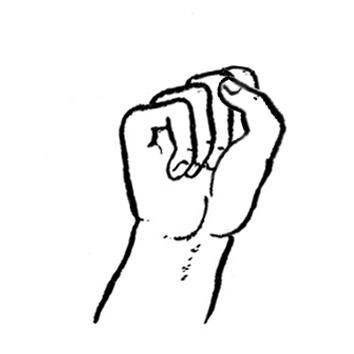 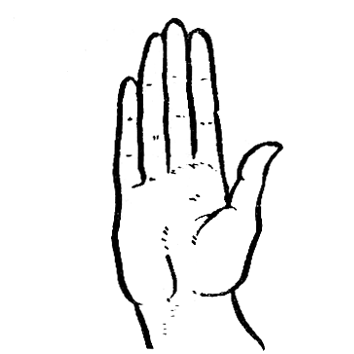 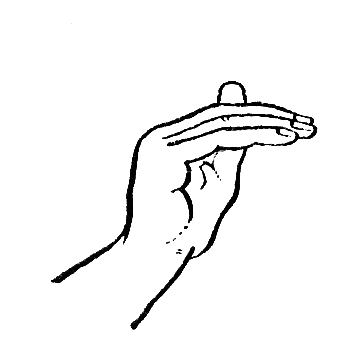 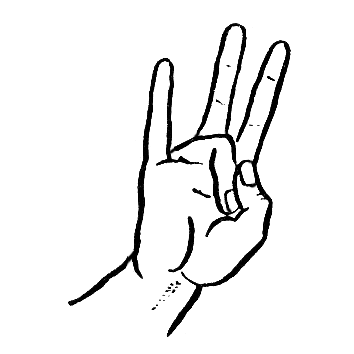 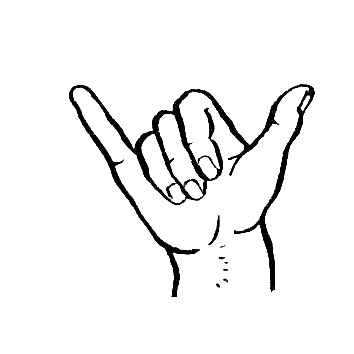 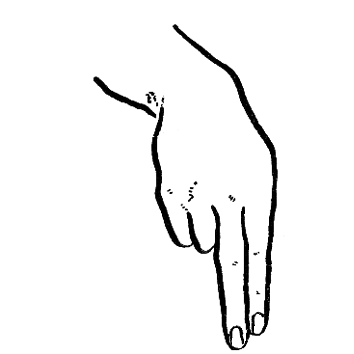 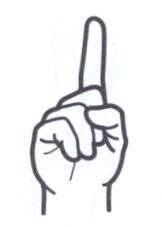 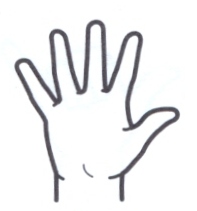  - місце застосування в позиціях №№1- 8;- направлення жесту (вперед, назад, на місці);- орієнтація кисті рук (вгору – вниз). Комунікативний блок     Теми вивчення жестової лексики, навчання нормам спілкування; відпрацювання уміння давати прості відповіді на запитання; особливості спілкування у неформальній ситуації; використання ввічливих і прохальних одиниць у різних формах мовлення; застосування заперечення під час бесіди.Учень:- володіє жестовою лексикою даної тематики;- чітко диференціює жести вітання і прощання у неформальній ситуації;- розрізняє і вірно застосовує у спілкуванні жестове ім’я товаришів класу;- вводить у спілкування ввічливі та прохальні одиниці у різних формах мовлення;- сприймає зміст поставлених запитань;- вміє застосовувати жести, які несуть в собі характер заперечення.2.4ДактилологіяПравила дактилювання.Відкриті та закриті склади.    Темп дактилювання.Лінгвістичний блок     Жест (простий, одноручний), його структура:- конфігурація у формі всіх дактилем; - місце застосування в позиції №№1-8,- направлення жесту (на місці),- орієнтація кисті рук (вгору – вниз).Комунікативний блок     Теми вивчення жестової лексики, навчання нормам спілкування; формування сприймання інформації з рук співбесідника; уміння синхронно з артикулюванням вести процес дактилювання; відтворення продактильованих складів та слів; знаходження помилки в дактилюючих мовних конструкціях.Учень:- володіє жестовою лексикою даної тематики;- чітко відтворює дактилеми згідно норми української дактилології;- знає певне позначення дактилеми відповідно літері;- супроводжує дактилювання усним промовлянням з чіткою артикуляцією кожного звуку;- глобально сприймає слова в процесі дактилювання;- може зчитувати з руки співбесідника склади і слова в процесі дактилювання;- вільно трансформує одну дактилему в іншу;- контролює темп дактилювання;- знаходить помилки під час дактилювання співбесідником;- має розвинену дрібну моторику кисті та пальців рук.3.4ЧислаКількісні числа в межах 7 (1, 2, 3, 4, 5, 6, 7).Параметри висоти, ширини, довжини.Однина і множина.Лінгвістичний блок     Жест (простий, одно-дворучний), його структура: - конфігурація у формі дактилем , , , , , , , , , , ,, ;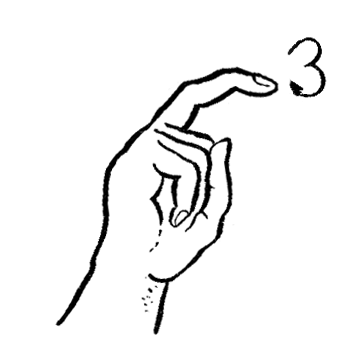 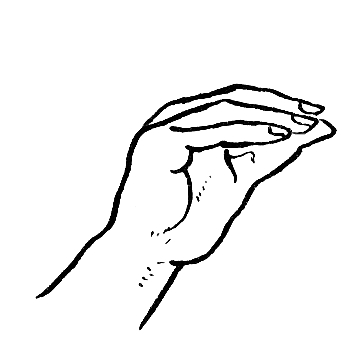 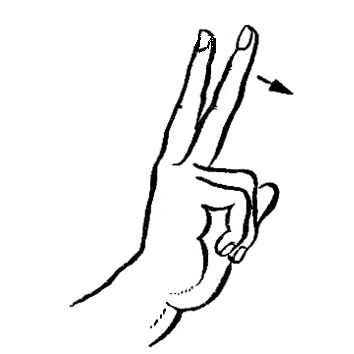 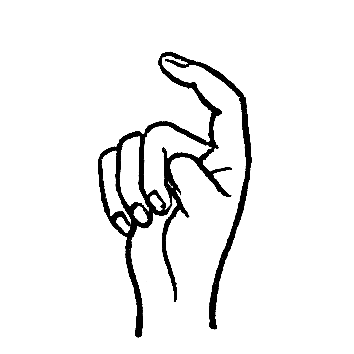 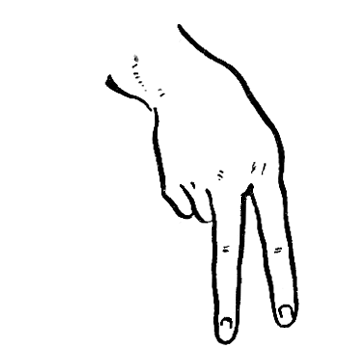 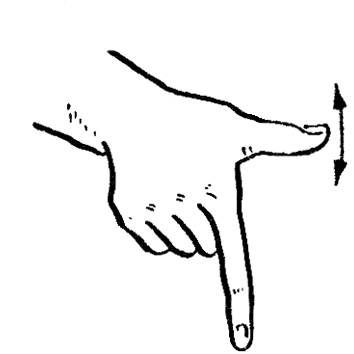 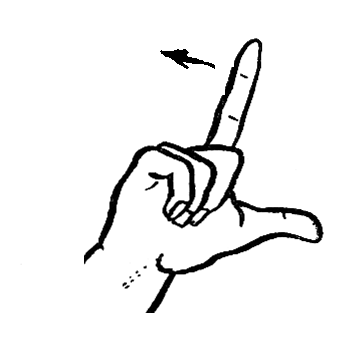 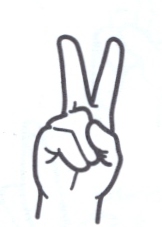 - місце застосування в позиціях №№ 1-8;- направлення жесту (вперед, на місці),- орієнтація кисті рук (вгору – вниз, навколо себе).Комунікативний блок     Теми вивчення жестової лексики, розуміння смислових зв’язків; відпрацювання уміння давати прості відповіді на запитання; співвідношення жестових позначень з математичними символами даного  матеріалу; розвиток математичних підрахунків під час жестового спілкування.Учень:- володіє жестовою лексикою даної тематики;- вміє вірно позначати УЖМ кількісні числа;- чітко диференціює поняття багато і мало, довгий і короткий, великий і маленький;- називає УЖМ форму предмета;- може підбирати предмети за формою.4.4КалендарДні тижня (понеділок, вівторок, середа, четвер, п’ятниця, субота, неділя).Пори року (осінь, зима, весна, літо).Лінгвістичний блок     Жест (простий, одно-дворучний), його структура: - конфігурація у формі дактилем , , , , , , , , , , , ,  ,, ;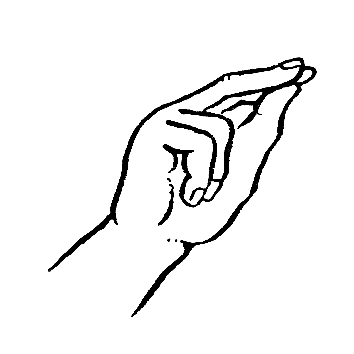 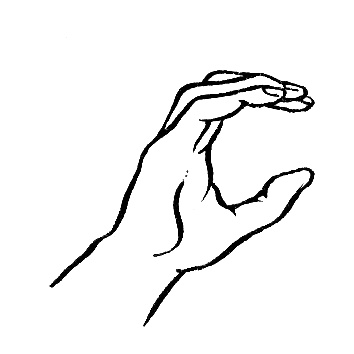 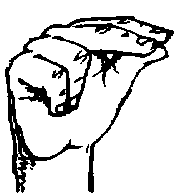 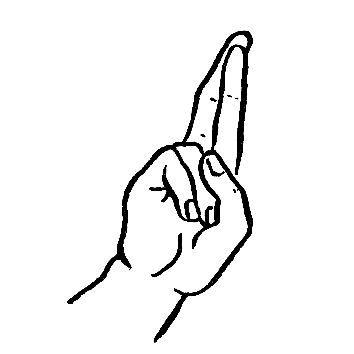 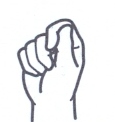 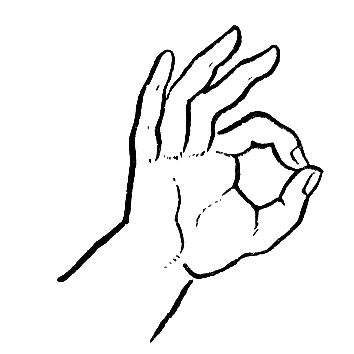 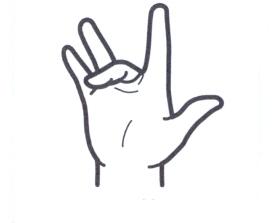 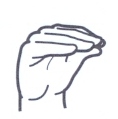 - місце застосування в позиціях №№ 1-8;- направлення жесту (вперед, назустріч);- орієнтація кисті рук (вгору – вниз). Комунікативний блок     Теми вивчення жестової лексики, навчання нормам спілкування; відпрацювання уміння давати прості відповіді на запитання; розуміння смислових зв’язків; складання опису за допомогою простих жестових конструкцій відповідно нормам лінгвістики. Учень:- володіє жестовою лексикою даної тематики;- застосовує в жестовому позначенні послідовність днів тижня; - розрізняє жестові поняття день, ранок, вечір, ніч, сьогодні, вчора, завтра;- диференціює поняття відповідної тематики;- вміє давати прості відповіді УЖМ на запитання, які містять часові поняття;- має початкові знання побудови опису погоди відповідно до лінгвістики УЖМ.5.5Сім’яСклад сім’ї.Моя мама.Мій тато.Мої бабуня та дідусь.Мої брат і сестра.Лінгвістичний блок     Жест (простий, одно-дворучний), його структура: - конфігурація у формі дактилем , , , , , , , ,, , , ,, ;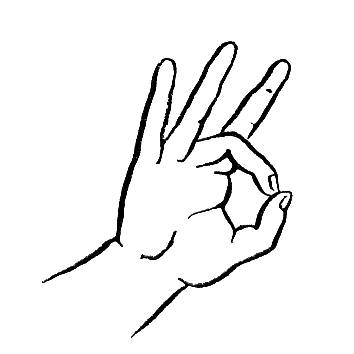 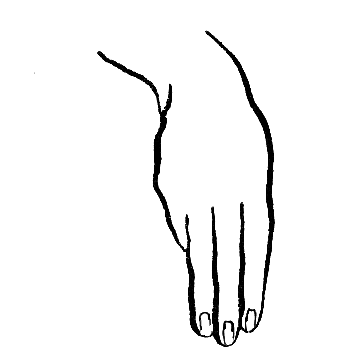 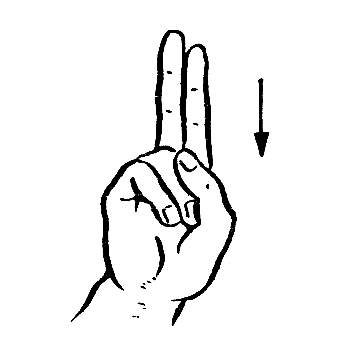 - місце застосування в позиціях №№ 1-8;- направлення жесту (вперед, на місці, назустріч);- орієнтація кисті рук (вгору – вниз, навколо себе). Комунікативний блок     Теми вивчення жестової лексики, навчання нормам спілкування; введення тематичної жестової лексики у прості речення; розуміння смислових зв’язків; відпрацювання уміння будувати розповідь за запитаннями; формування початкових умінь перекладати словосполучення УЖМ; привнесення емоційних виразів обличчя у свої висловлювання.Учень:- володіє жестовою лексикою даної тематики;- може описувати простими жестовими реченнями сімейну фотографію;- має початкові вміння будувати опис портрета за своїм малюнком та за допомогою наведених запитань відповідно до лінгвістики УЖМ;- вводить в розповідь лексику даної тематики УЖМ;- розрізняє питальні і розповідні жестові конструкції;- може за допомогою вчителя перекладати словосполучення зі словесної на жестову мову.6.7Дім, домашні речіМій будинок (квартира).Моя кімната.Одяг: шкільний і для відпочинку.Взуття.Лінгвістичний блок     Жест (простий, складний; одно-дворучний), його структура:- конфігурація у формі дактилем , , , , , , , , , , , , ;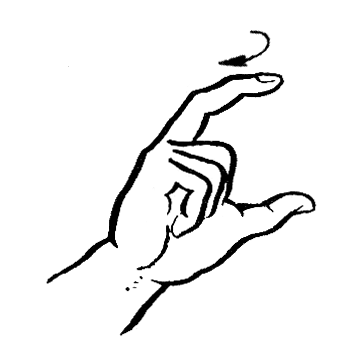 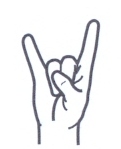 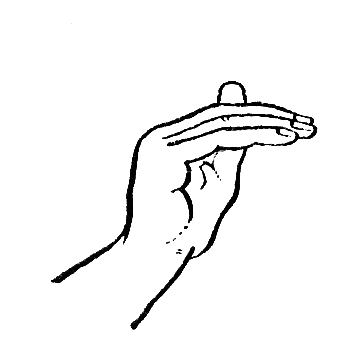 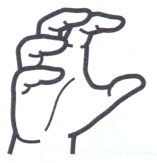 - місце застосування в позиціях №№ 1-8;- направлення жесту (вперед, на місці, назустріч, вгору);- орієнтація кисті рук (вгору – вниз, навколо себе, вправо-вліво).Комунікативний блок     Теми вивчення жестової лексики, навчання нормам спілкування; введення тематичної жестової лексики у прості речення; розуміння смислових зв’язків; формування просторових уявлень; особливості сприймання жестів, що позначають параметри предметів; формування початкових умінь перекладати словосполучення УЖМ; привнесення емоційних виразів обличчя у свої висловлювання.Учень:- володіє жестовою лексикою даної тематики;- вміє підбирати жест для позначення відповідної назви предмету одягу та взуття;- може з допомогою вчителя будувати опис своєї квартири (будинку) за наведеними запитаннями відповідно до лінгвістики УЖМ;- дає відповіді простими жестовими реченнями на довільно поставлені запитання;- застосовує жести, що позначають якість і параметри предмету у поданих словосполученнях; - диференціює жестові одиниці, що позначають предмети, що входять до лексики на тему «Взуття».7.6Продукти харчуванняОвочі.Фрукти.Лінгвістичний блок     Жест (простий, одно-дворучний), його структура: - конфігурація у формі дактилем , , , , , , , , , , , ,, ;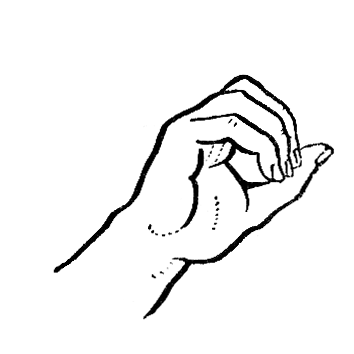 - місце застосування в позиціях №№ 1-8;- направлення жесту (на місці, назустріч, вгору);- орієнтація кисті рук (вгору – вниз, навколо себе, вправо - вліво).Комунікативний блок     Теми вивчення жестової лексики, навчання нормам спілкування; розуміння смислових зв’язків; формування показу УЖМ смакових характеристик; особливості сприймання жестів, що позначають якість і параметри предметів; формування початкових умінь складати перелік назв та предметів; співставлення назв предметів з назвами їхніх смакових якостей; формування початкових умінь перекладати словосполучення УЖМ; уміння висловлювати свої думки під час колективної гри.Учень:- володіє жестовою лексикою даної тематики;- вільно позначає жестами назви фруктів та овочів;- вміє знаходити помилки і виправляти за допомогою засвоєних нових жестів;- вірно дактилює назви овочів, фруктів, які відображені на малюнку;- застосовує жести, що позначають смакові якості овочів і фруктів;- утворює жестові сполучення, що позначають предмети та їх якісні характеристики.8.8Здоров’я. Збереження  здоров’яЧастини тіла.Ознаки здоров’я.Ознаки хвороби.Лінгвістичний блок     Жест (простий, складний; одно-дворучний), його структура: - конфігурація у формі дактилем , , , , , ,  , , , ;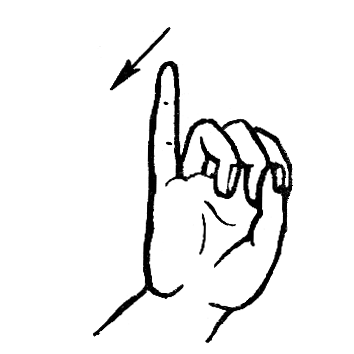 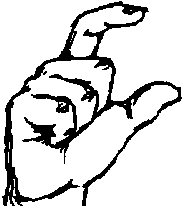 - місце застосування в позиціях №№ 1-8;- направлення жесту (вперед, на місці, назустріч, вгору, вниз);- орієнтація кисті рук (вгору – вниз, навколо себе, вправо - вліво);Комунікативний блок     Теми вивчення жестової лексики, навчання нормам спілкування; розуміння смислових зв’язків; відпрацювання уміння точно позначати жестовими одиницями больові відчуття; особливості сприймання жестів, що позначають здоров’я; формування початкових умінь перекладати словосполучення УЖМ; уміння висловлювати свої думки та почуття під час колективної гри. Учень:- володіє жестовою лексикою даної тематики;- вміє позначати жестами відповідні частини тіла;- може за допомогою вчителя перекладати невеликий за обсягом текст зі словесної мови на УЖМ, вірно передаючи зміст;- визначає відмінність при диференціюванні ознак здоров’я та хвороби;- активно бере участь у спілкуванні під час гри.9.7Тваринний світСвійські тварини.Дикі тварини.Лінгвістичний блок     Жест (простий, складний; одно-дворучний), його структура: - конфігурація у формі дактилем , , , , ,, , ,  ,, , , ;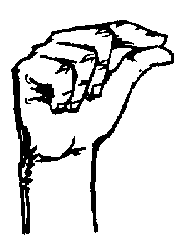 - місце застосування в позиціях №№ 1-8;- направлення жесту (вперед, перед собою, на місці, вгору);- орієнтація кисті рук (вгору – вниз, зліва - направо, навколо осі). Комунікативний блок      Теми вивчення жестової лексики, навчання нормам спілкування; відпрацювання уміння давати прості відповіді на запитання; формування вмінь знаходити відмінності у подібних жестах, що несуть у собі різні значення; започаткування основ уміння  поширювати речення на основі тематичної лексики; вміння позначати предмет узагальнюючим жестом; розуміння смислових зв’язків; побудова висловлювання за допомогою запитань; формування початкових умінь перекладати простих словесних речень УЖМ;Учень:- володіє жестовою лексикою даної тематики;- вказує на відмінності при диференціації поданих жестів, що позначають назви тварин;- знаходить і може виправляти помилки однокласників під час позначення тварин на малюнках;- поширює подані речення, користуючись малюнком;- розрізняє назви свійських і диких тварин, вірно дактилюючи їхні назви;- може за допомогою вчителя перекласти невеликий за обсягом текст УЖМ. 10.5Пори рокуОсінь. Зима.Весна.Літо.Сезонні зміни.Лінгвістичний блок     Жест (простий, складний; одно-дворучний), його структура: - конфігурація у формі дактилем , , , ,, ,,  , , ;- місце застосування в позиціях №№ 1-8;- направлення жесту (вперед, перед собою, вниз, назустріч);- орієнтація кисті рук (вгору – вниз, навколо осі, зліва - направо).Комунікативний блок     Теми вивчення жестової лексики, навчання нормам спілкування; відпрацювання уміння давати прості відповіді на запитання; розрізнення відмінностей подібних жестів, що несуть у собі різне смислове значення; формування вміння перекладати невеликий за обсягом текст жестовою мовою, дотримуючись її лінгвістичних норм; позначення важливих ознак зміни у природі відповідними жестами; вираження значення завершеності або незавершеності дії в УЖМ.Учень:- володіє жестовою лексикою даної тематики;- розуміє особливості застосування поданих словосполучень;- вказує на відмінності при диференціації поданих жестів, що позначають природні явища;- вміє за допомогою вчителя перекладати невеликий текст зі словесної на жестову мову, дотримуючись лінгвістичних норм жестової мови;- може вказувати і позначати важливі ознаки пори року за картинками;- вірно добирає жести, що позначають кольори.11.5День народженняПодарунки.Найдорожчі гості.Лінгвістичний блок     Жест (простий, складний; одно-дворучний), його структура:- конфігурація у формі дактилем , , , , ,, , , , ;- місце застосування в позиціях №№ 1-8;- направлення жесту (вперед, перед собою на місці, вгору);- орієнтація кисті рук (вгору – вниз, навколо себе, зліва - направо).Комунікативний блок     Теми вивчення жестової лексики, навчання нормам спілкування; формування вміння будувати опис за картиною; дотримання причинно-наслідкового зв’язку при побудові опису; застосування схвалення під час бесіди; вираження значення завершеності або незавершеності дії в УЖМ.Учень:- володіє жестовою лексикою даної тематики;- самостійно дактилює назви солодощів;- за допомогою вчителя (або разом з ним) утворює антонімічні пари;- будує прості відповіді на запитання, поставлені УЖМ;- бере активну участь у обговоренні певної теми;- доповнює жестові конструкції за допомогою навідних запитань;- намагається дотримуватися причинно-наслідкового зв’язку при побудові розповіді УЖМ;- за допомогою вчителя формує вміння будувати опис за картиною.12.5ЕкскурсіїШкола.Наша вулиця.Лінгвістичний блок     Жест (простий, складний; одно-дворучний), його структура: - конфігурація у формі дактилем , ,  , , , , ,, ;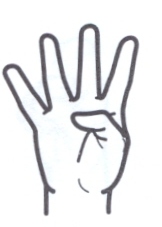 - місце застосування в позиціях №№ 1-8;- направлення жесту (вперед, на місці перед собою, назустріч, врізнобіч, вниз);- орієнтація кисті рук (вгору – вниз, зліва-направо).Комунікативний блок     Теми вивчення жестової лексики, навчання нормам спілкування; відпрацювання уміння давати прості відповіді на запитання; особливості спілкування у неформальній ситуації; введення нових понять в опис; формування абстрактних уявлень; застосування нових понять у дактильній формі у своїх висловлюваннях. Учень:- володіє жестовою лексикою даної тематики;- має початкові знання будувати опис шкільного саду за наведеними запитаннями відповідно до лінгвістики УЖМ;- активно бере участь в обговоренні екскурсії;- поповнює жестовий запас новими поняттями;- за допомогою вчителя складає прості речення про екскурсію, вірно передаючи зміст УЖМ.13.8Українські народні казки УЖМ„Курочка ряба”.„Колобок”.Лінгвістичний блок     Жест (простий, складний; одно-дворучний), його структура: - конфігурація у формі дактилем , , , , , , ,  , ,, ;- місце застосування в позиціях №№ 1-8;- направлення жесту (вперед, назад, врізнобіч, назустріч);- орієнтація кисті рук (вгору – вниз, вгору-вниз).Комунікативний блок     Теми вивчення жестової лексики, навчання нормам спілкування; відпрацювання уміння давати прості відповіді на запитання; формування смислових зв’язків; відтворення прямої мови казкових персонажів у своїй розповіді; застосування простих коментарів у висловлюваннях; оцінювання казок жестовою мовою; вираження значення завершеності або незавершеності дії в УЖМ.Учень:- володіє жестовою лексикою даної тематики;- намагається дотримуватися причинно-наслідкового зв’язку при формуванні відповіді на поставлені запитання;- під час обговорення може вставляти УЖМ назви дій, які виконують казкові персонажі;- самостійно або за допомогою вчителя повторює пряму мову казкових персонажів, передану УЖМ;- бере активну участь у творчій роботі, запропонованій вчителем;- дає завчені відповіді на поставлені УЖМ запитання;- може коментувати УЖМ кадри діафільму/мультфільму.№ п/пК-сть годЗміст навчального матеріалуСпрямованість лінгвістично-комунікативної роботиНавчальні досягнення учнів123451.2ЗнайомствоПравила вітання, прощання у формальній та неформальній ситуації.Жестове ім’я товаришів та педагогів класу. Новенький/новенька у класі.Лінгвістичний блокЖест (простий, одно-дворучний), його структура:- конфігурація у формі дактилем , , , , , ;- місце застосування в позиціях №№ 1-8;- направлення жесту (вперед, назад, на місці);- орієнтація кисті рук (вгору – вниз).Комунікативний блокТеми вивчення жестової лексики, навчання нормам спілкування; відпрацювання уміння давати прості відповіді на запитання; особливості спілкування у формальній і неформальній ситуації; використання ввічливих одиниць у різних формах мовлення; застосування заперечення під час бесіди.Учень:- володіє жестовою лексикою даної тематики;- чітко диференціює жести вітання і прощання у формальній та неформальній ситуації;- розрізняє і вірно застосовує у спілкуванні жестове ім’я товаришів та педагогів класу;- вводить у спілкування ввічливі одиниці у різних формах мовлення;- адекватно сприймає зміст поставлених запитань;- вміє застосовувати жести, які несуть в собі характер заперечення.2.3ДактилологіяПравила дактилювання.Відкриті та закриті склади.Темп дактилювання.Лінгвістичний блокЖест (простий, одноручний), його структура:- конфігурація у формі всіх дактилем ;- місце застосування в позиції № 1-8;- направлення жесту (на місці);- орієнтація кисті рук (вгору – вниз).Комунікативний блокТеми вивчення жестової лексики, навчання нормам спілкування; формування сприймання інформації з рук співбесідника; уміння синхронно з артикулюванням вести процес дактилювання; відтворення продактильованих складів та слів; знаходження помилки в продактильованих мовних конструкціях.Учень:- володіє жестовою лексикою даної тематики;- чітко відтворює всі дактилеми згідно з нормами української дактилології;- знає позначення дактилеми відповідно літері;- супроводжує дактилювання усним промовлянням з чіткою артикуляцією кожного звуку;- глобально сприймає слова в процесі дактилювання;- вірно зчитує з руки співбесідника склади і слова в процесі дактилювання;- плавно трансформує одну дактилему в іншу;- під час дактилювання чітко диференціює відкриті та закриті склади;- контролює і змінює темп дактилювання;- знаходить помилки під час дактилювання співбесідником;- має розвинену дрібну моторику кисті та пальців рук.3.3ЧислаКількісні числа в межах 10 (1, 2, 3, 4, 5, 6, 7, 8, 9, 10).Порядкові числа (перший, другий, третій, четвертий, п’ятий, шостий, сьомий, восьмий, дев’ятий, десятий).Дії з числами (додавання, віднімання).Лінгвістичний блокЖест (простий, одно-дворучний), його структура:- конфігурація у формі дактилем , , ,  ,  ,, ;- місце застосування в позиціях №№ 1-8;- направлення жесту (вперед, назад, на місці),- орієнтація кисті рук (вгору – вниз, навколо себе).Комунікативний блокТеми вивчення жестової лексики, введення жестових одиниць у прості речення; розуміння смислових зв’язків; відпрацювання уміння давати прості відповіді на запитання; співвідношення жестових позначень з математичними символами даного  матеріалу; варіативність жестів на позначення порядкових чисел; особливості сприймання жестів, що позначають порядкові числа; розвиток математичних підрахунків під час жестового спілкування.Учень:- володіє жестовою лексикою даної тематики;- вміє позначати УЖМ кількісні і порядкові числа та правильно вводить в прості речення;- знає варіанти лексичних одиницб на позначення порядкових чисел відповідно до лінгвістики УЖМ;- застосовує відповідну якість жесту при позначенні кількісних та порядкових чисел;- диференціює порядкові та кількісні числа;- співвідносить жестове позначення з математичними символами +, –, =;- вільно розв’язує УЖМ математичні приклади.4.3КалендарДні тижня (понеділок, вівторок, середа, четвер, п’ятниця, субота, неділя).Назви місяців (січень, лютий, березень, квітень, травень, червень, липень, серпень, вересень, жовтень, листопад, грудень).Лінгвістичний блокЖест (простий, одно-дворучний), його структура:- конфігурація у формі дактилем , , , , ,  ,, ;- місце застосування в позиціях №№ 1-8;- направлення жесту (вперед, назустріч);- орієнтація кисті рук (вгору – вниз); - якість руху (плавність, динамічність).Комунікативний блокТеми вивчення жестової лексики, навчання нормам спілкування; відпрацювання уміння давати прості відповіді на запитання; розуміння смислових зв’язків; складання опису за допомогою простих жестових конструкцій відповідно нормам лінгвістики; вірне сприймання тексту УЖМ з часовими поняттями.Учень:- володіє жестовою лексикою даної тематики;- вірно відтворює УЖМ лексику даної теми;- знає застосування в жестовому позначенні послідовності днів тижня та місяців року;- розрізняє жестові поняття день, ранок, вечір, ніч, сьогодні, вчора, завтра;- диференціює поняття відповідної тематики;- вміє давати прості відповіді УЖМ на запитання, які містять часові поняття;- має початкові знання побудови опису погоди відповідно до лінгвістики УЖМ.5.4Сім’яСклад сім’ї.Моя мама.Мій тато.Мої бабуня та дідусь.Мої брат і сестра.Лінгвістичний блокЖест (простий, одно-дворучний), його структура:- конфігурація у формі дактилем , , , , , , , ,, ,  ,, ;- місце застосування в позиціях №№ 1-8;- направлення жесту (вперед, на місці, назустріч);- орієнтація кисті рук (вгору – вниз, навколо себе); - якість руху (плавність, різкість).Комунікативний блокТеми вивчення жестової лексики, навчання нормам спілкування; введення тематичної жестової лексики у прості речення; розуміння смислових зв’язків; відпрацювання уміння будувати розповідь за запитаннями; особливості сприймання жестів, що позначають якість; формування початкових умінь перекладати невеликий за обсягом текст; привнесення емоційних виразів обличчя у свої висловлювання.Учень:- володіє жестовою лексикою даної тематики;- може описувати простими жестовими конструкціями сімейну фотографію;- має початкові вміння будувати опис портрета за своїм малюнком та за допомогою наведених запитань відповідно до лінгвістики УЖМ;- вводить у розповідь лексику даної тематики УЖМ;- розрізняє питальні і розповідні жестові конструкції;- може за допомогою вчителя перекладати невеликий текст зі словесної на жестову мову.6.5Дім, домашні речіМій будинок (квартира).Моя кімната.Кухня.Одяг: шкільний і для відпочинку.Взуття.Лінгвістичний блокЖест (простий, складний; одно-дворучний), його структура: - конфігурація у формі дактилем , , , , , , , , , , , ;- місце застосування в позиціях №№ 1-8;- направлення жесту (вперед, на місці, назустріч, врізнобіч, вгору);- орієнтація кисті рук (вгору – вниз, навколо себе, вправо – вліво); - якість руху (плавність, різкість).Комунікативний блокТеми вивчення жестової лексики, навчання нормам спілкування; введення тематичної жестової лексики у прості речення; розуміння смислових зв’язків; формування просторових уявлень; особливості сприймання жестів, що позначають якість і параметри предметів; формування початкових умінь перекладати невеликий за обсягом текст; привнесення емоційних виразів обличчя у свої висловлювання.Учень:- володіє жестовою лексикою даної тематики;- вміє підбирати точний жест для позначення відповідної назви предмету одягу і взуття;- має початкові вміння будувати опис своєї квартири (будинку) за наведеними запитаннями відповідно до лінгвістики УЖМ;- вірно сприймає зміст поданої інформації;- дає відповіді простими жестовими конструкціями на довільно поставлені запитання;- вірно застосовує жести, що позначають якість і параметри предмету у поданих словосполученнях; - диференціює жестові одиниці, що позначають різні види взуття;- може за допомогою вчителя перекладати подані речення зі словесної на жестову мову відповідно до лінгвістичних вимог.7.5Продукти харчуванняОвочі.Фрукти.Ягоди.Шкільне меню.Лінгвістичний блокЖест (простий, одно-дворучний), його структура:- конфігурація у формі дактилем , , , , , , , , , , , , , , ,  , , ;- місце застосування в позиціях №№ 1-8;- направлення жесту (на місці, назустріч, врізнобіч, вгору);- орієнтація кисті рук (вгору – вниз, навколо себе, вправо – вліво);- якість руху (повторюваність).Комунікативний блокТеми вивчення жестової лексики, навчання нормам спілкування; введення тематичної жестової лексики у прості речення; розуміння смислових зв’язків; формування показу УЖМ смакових характеристик; особливості сприймання жестів, що позначають якість і параметри предметів; формування початкових умінь складати перелік назв та предметів; співставлення предметів з їхніми смаковими якостями; уміння висловлювати свої думки під час колективної гри.Учень:- володіє жестовою лексикою даної тематики;- вільно позначає жестами назви фруктів, ягід та овочів;- вміє знаходити помилки і виправляти за допомогою нових жестів;- швидко дактилює назви овочів, фруктів, ягід, які показані на малюнку;- вірно застосовує жести, що позначають смакові якості овочів, фруктів, ягід;- застосовує в жестовому позначенні назви страв, які готуються у шкільній їдальні;- складає за допомогою вчителя (або разом з ним) орієнтовне шкільне меню.8.7Здоров’я. Збереження  здоров’яЧастини тіла.Ознаки здоров’я.Ознаки хвороби.Попередження про початок хвороби.Шкільний лікар та його допомога.Лінгвістичний блокЖест (простий, складний; одно-дворучний), його структура:- конфігурація у формі дактилем , , , , , , , ,  , , ;- місце застосування в позиціях №№ 1-8;- направлення жесту (вперед, на місці, назустріч, врізнобіч, вгору, вниз);- орієнтація кисті рук (вгору – вниз, навколо себе, вправо – вліво);- якість руху (повторюваність, різкість).Комунікативний блокТеми вивчення жестової лексики, навчання нормам спілкування; введення тематичної жестової лексики у прості речення; розуміння смислових зв’язків; відпрацювання уміння точно позначати больові відчуття; формування передачі ознак відчуття хвороби; особливості сприймання жестів, що позначають якість здоров’я; уміння висловлювати свої думки та почуття під час колективної гри; вираження значення завершеності або незавершеності дії в УЖМ.Учень:- володіє жестовою лексикою даної тематики;- вміє позначати жестами відповідні частини тіла;- може за допомогою вчителя перекладати подані словосполучення з УЖМ на словесну мову, вірно передаючи зміст;- визначає відмінність при диференціюванні ознак здоров’я та хвороби;- перекладає за допомогою вчителя текст відповідно до лінгвістики УЖМ, спираючись на отримані знання з тематичної жестової лексики;- вірно позначає жестами дії лікаря при обстеженні хворого;- активно бере участь у спілкуванні під час гри.9.5ВідпочинокВихідні дні.Вільний час учня.Лінгвістичний блокЖест (простий, одно-дворучний), його структура: - конфігурація у формі дактилем , , , , ,  ,  ,, ;- місце застосування в позиціях №№ 1-8;- направлення жесту (вперед, вгору, перед собою, врізнобіч);- орієнтація кисті рук (вгору – вниз, вліво – вправо). Комунікативний блокТеми вивчення жестової лексики, навчання нормам спілкування; введення тематичної жестової лексики у прості речення; відпрацювання уміння давати прості відповіді на запитання; добирання відповідних жестів для позначення протилежної дії; використання відповідних жестів для побудови розповіді; формування початкових вмінь здійснювати переклад невеликого за обсягом тексту.Учень:- володіє жестовою лексикою даної тематики;- розрізняє в жестових сполученнях поняття, які мають антонімічні ознаки;- знаючи жестові позначення видів ігор та певних дій, групує їх, орієнтуючись на мовні одиниці, подані у словесній формі;- вільно підбирає відповідний жест для побудови жестосполучення;- вміє за допомогою вчителя перекладати невеликий текст зі словесної на жестову мову, дотримуючись лінгвістичних норм жестової мови;- може добирати відповідні жести для побудови розповіді про заняття у вільний час.10.6Тваринний світСвійські тварини.Дикі тварини.Мій вірний/улюблений друг.Лінгвістичний блокЖест (простий, складний; одно-дворучний), його структура:- конфігурація у формі дактилем ,, ,  , , ,, , , , ;  ,, ;- місце застосування в позиціях №№ 1-8;- направлення жесту (вперед, перед собою, на  місці, вгору);- орієнтація кисті рук (вгору – вниз, зліва – направо, навколо осі).Комунікативний блокТеми вивчення жестової лексики, навчання нормам спілкування; відпрацювання уміння давати прості відповіді на запитання; формування вмінь знаходити відмінності у подібних жестах, що несуть у собі різні значення; започаткування основ уміння поширювати речення на основі тематичної лексики; розрізнення тварин за способом життя; вміння позначати предмет узагальнюючим жестом; розуміння смислових зв’язків; побудова висловлювання за допомогою запитань.Учень:- володіє жестовою лексикою даної тематики;- вказує на відмінності при диференціації поданих жестів, що позначають назви тварин;- знаходить і може виправляти помилки товаришів під час позначення назв тварин на малюнках;- поширює за допомогою товаришів подані речення, користуючись малюнком;- групує тварин, назви яких подані  в дактильній формі, за способом їхнього життя;- має початкові знання з побудови опису вірного друга за наведеними запитаннями відповідно до лінгвістики УЖМ.11.6ШколаКанцелярське приладдя.Учні та педагоги.Шкільний режим.Навчальні предмети.Лінгвістичний блокЖест (простий, складний; одно-дворучний), його структура: - конфігурація у формі дактилем , , , , , , , , , , , , , ;- місце застосування в позиціях №№ 1-8;- направлення жесту (вперед, вбік, врізнобіч, назустріч);- орієнтація кисті рук (вгору – вниз, навколо осі, зліва – направо).Комунікативний блокТеми вивчення жестової лексики, навчання нормам спілкування; формування смислових зв’язків; відпрацювання уміння давати прості відповіді на запитання; застосування тематичної лексики під час висловлювання; особливості побудови жестових конструкцій відповідно нормам лінгвістики жестової мови; застосування жестових імен товаришів та педагогів класу у спілкуванні; застосування заперечення під час бесіди.Учень:- володіє жестовою лексикою даної тематики;- може вказувати на відмінність між подібними конфігураціями жестів;- вірно застосовує у спілкуванні жестове ім’я друзів та педагогів класу;- вміє швидко і вірно дактилювати ім’я та по батькові педагогів своєї групи;- вірно сприймає зміст жестових конструкцій і передає їх простими реченнями на письмі;- самостійно підбирає відповіді на поставлені УЖМ запитання;- під час гри застосовує пояснення дій УЖМ.12.5Пори рокуОсінь. Зима.Весна.Літо.Сезонні зміни.Лінгвістичний блокЖест (простий, складний; одно-дворучний), його структура:- конфігурація у формі дактилем , , , ,, , , , , ;- місце застосування в позиціях №№ 1-8;- направлення жесту (вперед, перед собою, вниз, назустріч, врізнобіч);- орієнтація кисті рук (вгору – вниз, навколо осі, зліва – направо);- якість руху (повторюваність, плавність, віражоподібність). Комунікативний блокТеми вивчення жестової лексики, навчання нормам спілкування; відпрацювання уміння давати прості відповіді на запитання; розрізнення відмінностей подібних жестів, що несуть у собі різне смислове значення; формування вміння перекладати невеликий за обсягом текст жестовою мовою, дотримуючись лінгвістичних норм УЖМ; використання у розповіді тематичної лексики; позначення важливих ознак зміни у природі відповідними жестами; вираження значення завершеності або незавершеності дії в УЖМ.Учень:- володіє жестовою лексикою даної тематики;- розуміє відмінності поданих словосполучень;- вказує на відмінності при диференціації поданих жестів, що позначають природні явища;- вміє за допомогою вчителя перекладати невеликий текст зі словесної на жестову мову, дотримуючись лінгвістичних норм жестової мови;- може позначати відповідними жестовими одиницями важливі ознаки пори року за картинками;- вірно добирає жести, що позначають кольори.13.5Свято Нового рокуМій карнавальний костюм.Новорічна ялинка.Дід Мороз і Снігуронька.Лінгвістичний блокЖест (простий, складний; одно-дворучний), його структура:- конфігурація у формі дактилем , , , , , , , ;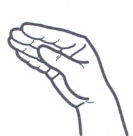 - місце застосування в позиціях №№ 1-8;- направлення жесту (вперед, перед собою на місці, врізнобіч, вгору);- орієнтація кисті рук (вгору – вниз, навколо себе, зліва – направо).Комунікативний блокТеми вивчення жестової лексики, навчання нормам спілкування; відпрацювання уміння давати прості відповіді  словесною мовою на запитання, поставлені жестовою мовою; формування навичок описувати зовнішність за малюнком; дотримання причинно-наслідкового зв’язку при побудові опису; застосування жестових одиниць, на позначення схвалення під час бесіди; декламування поетичного твору у жестовому виконанні; вираження значення завершеності або незавершеності дії в УЖМ.Учень:- володіє жестовою лексикою даної тематики;- самостійно дактилює назви предметів новорічного свята;- за допомогою вчителя (або разом з ним) будує прості відповіді словесною мовою на запитання, поставлені УЖМ;- активно бере участь в обговоренні певної теми;- вірно співставляє назви піротехнічних засобів, подані в писемній формі та жестовою мовою;- намагається дотримуватися причинно-наслідкового зв’язку при побудові простих жестових конструкцій;- будує за допомогою вчителя (або разом з ним) розповідь про новорічних головних персонажів, спираючись на малюнок;- може переказувати невеликий за обсягом вірш КЖм.14.6ЕкскурсіїШкільний сад.Живий куточок.Приїхав цирк!Лінгвістичний блокЖест (простий, складний; одно-дворучний), його структура:- конфігурація у формі дактилем , , , ,  , , , , ;- місце застосування в позиціях №№ 1-8;- направлення жесту (вперед, на місці перед собою, назустріч, врізнобіч, вниз);- орієнтація кисті рук (вгору – вниз, зліва – направо).Комунікативний блокТеми вивчення жестової лексики, навчання нормам спілкування; відпрацювання уміння давати прості відповіді на питання; особливості спілкування у формальній і неформальній ситуації; введення нових понять в опис; формування абстрактних уявлень; застосування назв тварин і предметів у дактильній формі у своїх висловлюваннях.Учень:- володіє жестовою лексикою даної тематики;- має основи будування опису шкільного саду за наведеними запитаннями відповідно до лінгвістики УЖМ;- без затримки за табличками відтворює в дактильній формі назви тварин і птахів;- має уявлення про живлення тварин, стисло описуючи УЖМ;- активно бере участь в обговоренні екскурсії;- поповнює жестовий запас новими поняттями;- за допомогою вчителя складає прості речення про екскурсію, вірно передаючи зміст УЖМ.15.5Українські народні казки УЖМ«Ріпка».«Рукавичка».Лінгвістичний блокЖест (простий, складний; одно-дворучний), його структура:- конфігурація у формі дактилем , - конфігурація у формі дактилем , , , , , , ,  , , , ;- місце застосування в позиціях №№ 1-8;- направлення жесту (вперед, назад, врізнобіч, назустріч);- орієнтація кисті рук (вгору – вниз, вгору – вниз).Комунікативний блокТеми вивчення жестової лексики, навчання нормам спілкування; відпрацювання уміння давати прості відповіді на питання; формування смислових зв’язків; відтворення прямої мови казкових персонажів у своїй розповіді; застосування простих коментарів у висловлюваннях; оцінювання казок жестовою мовою; вираження значення завершеності або незавершеності дії в УЖМ.Учень:- володіє жестовою лексикою даної тематики;- намагається дотримуватися причинно-наслідкового зв’язку при формуванні відповіді на поставлені запитання;- під час обговорення використовує УЖМ назви дій, які виконують казкові персонажі;- самостійно повторює пряму мову казкових персонажів, передану УЖМ;- бере активну участь в інсценізації казки за ролями;- дає завчені відповіді на поставлені УЖМ запитання;- може коментувати УЖМ кадри діафільму/мультфільму.№ п/пК-сть годЗміст навчального матеріалуСпрямованість лінгвістично-комунікативної роботиНавчальні досягнення учнів123451.3ДактилологіяВиразність і темп дактилювання.Граматичні та синтаксичні паузи.Лінгвістичний блокЖест (простий, складний; одно-дворучний), його структура:- конфігурація у формі всіх українських дактилем; - місце застосування в позиціях №№ 1-8;- направлення жесту (на місці),- орієнтація кисті рук (вгору – вниз);- якість руху (плавність). Комунікативний блокТеми розширення жестової лексики, навчання нормам спілкування; формування сприймання інформації з рук співбесідника; уміння синхронно з артикулюванням вести процес дактилювання; відтворення продактильованих складів та слів; вільне і свідоме зчитування слів та речень з рук співбесідника; формування навички створення граматичних і синтаксичних пауз; знаходження помилки в продактильованих мовних конструкціях.Учень:- володіє жестовою лексикою даної тематики;- чітко і оперативно відтворює всі дактилеми згідно норм української дактилології;- супроводжує дактилювання усним промовлянням з чіткою артикуляцією кожного звуку;- глобально сприймає слова та речення в процесі дактилювання;- легко трансформує одну дактилему в іншу;- свідомо зчитує інформацію з руки співбесідника;- контролює і змінює темп дактилювання;- знаходить помилки під час дактилювання співбесідником;- вміє робити граматичні та синтаксичні паузи в процесі дактилювання речень;- має розвинену дрібну моторику кисті та пальців рук.2.4ЧислаКомбінація чисел з предметними відношеннями в межах 100.Дії з числами (додавання, віднімання, множення).Лінгвістичний блокЖест (простий, складний; одно-дворучний), його структура:- конфігурація у формі дактилем , , , , ,  , , ;- місце застосування в позиціях №№ 1-8;- направлення жесту (на місці);- орієнтація кисті рук (вгору – вниз). Комунікативний блокТеми розширення жестової лексики, самостійне введення кількох жестових одиниць у прості речення; відпрацювання уміння давати відповіді на запитання; навчання мовного спілкування із застосуванням математичних символів і чисел; формування математичного мислення; особливості сприймання у жестовій мові комбінації чисел з предметними відношеннями. Учень:- володіє жестовою лексикою даної тематики;- чітко відтворює жести, що позначають математичні символи і числа;- вірно у жестових конструкціях поєднує числа з предметними відношеннями;- проводить прості математичні дії відповідно до лінгвістичних норм УЖМ;- вводить в мовне спілкування математичні символи і числа;- сприймає зміст поставлених запитань;- вміє застосовувати жести, які несуть в собі заперечення або ствердження;- диференціює жести, що позначають параметри предметів. 3.4ЗапитанняЗапитання, що вживаються при визначенні місця.Запитання, що вживаються при визначенні часу.Лінгвістичний блокЖест (простий, складний; одно-дворучний), його структура:- конфігурація у формі дактилем , , , , ,; - місце застосування в позиціях №№ 1-8;- направлення жесту (вперед, попереду себе),- орієнтація кисті рук (вгору – вниз). Комунікативний блокТеми розширення жестової лексики, навчання мовного спілкування на основі побудови простих жестових конструкцій  формату запитання – відповідь; особливості побудови питальних речень словесної та жестової мов; формування смислових зв’язків на рівні причино-наслідкового ланцюга; супроводження питальних жестових конструкцій відповідним емоційним виразом; розвиток креативного мислення за допомогою наочного матеріалу.Учень:- володіє жестовою лексикою даної тематики;- розрізняє розповідні та питальні жестові конструкції;- вірно розуміє значення поставлених запитань;- має початкові знання і вміння побудови питальних речень відповідно до лінгвістичних норм жестової мови;- розрізняє особливості побудови питальних речень і питальних жестових конструкцій;- вірно виправляє помилкові запитання на вірні відповідно до смислового змісту речень;- уміє за допомогою однокласників будувати речення, які відповідають на питання де. коли;- формує на основі малюнків питальні жестові конструкції;- вірно супроводжує питальні жестові конструкції з відповідним емоційним виразом обличчя.4.6Сім’я, сімейні турботиСклад сім’ї.Професії батьків.Обов’язки членів сім’ї.Мої обов’язки.Лінгвістичний блокЖест (простий, складний; одно-дворучний), його структура:- конфігурація у формі дактилем , , , , , , ,, , , , , , , ,  ,, ;- місце застосування в позиціях №№ 1-8;- направлення жесту (на місці, врізнобіч, колом перед себе);- орієнтація кисті рук (вгору – вниз, зліва-направо). Комунікативний блокТеми розширення жестової лексики, навчання мовного спілкування на основі побудови простих жестових конструкцій  формату запитання – відповідь; синхронне читання простих речень з одночасним дактилюванням; особливості розрізнення жестів, що позначають назви професії та дії у відповідній професії; вміння висловлюватися у монологічній формі; становлення початкової бази перекладу тексту КЖм.Учень:- володіє жестовою лексикою даної тематики;- читає прості речення з одночасним дактилюванням;- вірно позначає жестами назви професій;- диференціює жести, що позначають назви професій та їхні відповідні дії;- свідомо підбирає назви відповідних дій до назв професій у словесному форматі;- чітко розподіляє обов’язки членів сім’ї;- має здатність перекладати текст згідно вимог калькованого жестового мовлення;- довільно веде монологічне спілкування про обов’язки членів своєї родини.5.7Продукти харчуванняУкраїнські традиційні страви.Страви для сніданку.Страви для обіду.Страви для вечері.Лінгвістичний блокЖест (простий, складний; одно-дворучний), його структура:- конфігурація у формі дактилем , , , , , , , , , , , , , ,  , , ;- місце застосування в позиціях №№ 1-8;- направлення жесту (перед собою, вперед);- орієнтація кисті рук (вгору – вниз).Комунікативний блокТеми розширення жестової лексики, навчання мовного спілкування на основі побудови простих жестових конструкцій  формату запитання – відповідь; розрізнення у мовному потоці подібних жестів, що позначають інші назви предметів; смислове утворення словосполучень; співвідношення жесту зі словом під час читання тексту; формування розуміння технологічного процесу; творення смислових зв’язків.Учень:- володіє жестовою лексикою даної тематики;- вірно позначає жестами назви українських традиційних страв;- розрізняє у мовному потоці подібні жести, що позначають назви страв та продуктів;- вірно відтворює жестові позначення овочів і фруктів;- вміє утворювати словосполучення з дієсловами смажити, пекти, варити;- співвідносить жестове позначення із словом під час читання тексту;- має початкові вміння побудови опису технологічного процесу.6.8Здоров’я. Збереження  здоров’яЛікарський огляд.Медичний пункт.Застудні хвороби.Хвороби брудних рук.Аптека.Чистота і гігієна.Лінгвістичний блокЖест (простий, складний; одно-дворучний), його структура:- конфігурація у формі дактилем , , , , , , , , , , , ,;- місце застосування в позиціях №№ 1-8;- направлення жесту (вперед, перед собою, коловий рух);- орієнтація кисті рук (вгору – вниз, навколо осі).Комунікативний блокТеми розширення жестової лексики, навчання мовного спілкування на основі побудови простих жестових конструкцій  формату запитання – відповідь; співвідношення жестових позначень з назвами відповідних предметів; особливості застосування жестів на позначення больових відчуттів відповідно до лінгвістики жестової мови; формування причинно-наслідкового зв’язку під час монологічного висловлювання.Учень:- володіє жестовою лексикою даної тематики;- знає застосування жестових одиниць, що позначають больові відчуття;- вірно позначає жестами відповідні частини тіла у монологічному висловлюванні про лікарський огляд;- співвідносить жестові позначення з назвами відповідних предметів, що знаходяться у медичному кабінеті;- має початкові основи формування причинно-наслідкового зв’язку у роботі над картиною;- логічно мислить при визначенні правильності чи хибності стверджень;- перекладає самостійно або за допомогою вчителя невеликий за обсягом текст відповідно до лінгвістики УЖМ.7.8ВідпочинокПерерва у школі.Активний відпочинок, пасивний відпочинок.У ліс по гриби.Зимові ігри.Літні ігри.Лінгвістичний блокЖест (простий, складний; одно-дворучний), його структура:- конфігурація у формі дактилем , , , ,  , , , , ;- місце застосування в позиціях №№ 1-8;- направлення жесту (вперед, перед собою);- орієнтація кисті рук (вгору – вниз);- якість руху (віражність, плавність, повторюваність). Комунікативний блокТеми розширення жестової лексики, навчання мовного спілкування на основі побудови діалогічного висловлювання; побудова простих жестових конструкцій  формату запитання – відповідь; логічне групування предметів та дій за певними ознаками; особливості застосування жестів на позначення спортивних видів спорту та лексики на спортивну тематику під час спілкування; побудова простих жестових конструкцій відповідно до норм лінгвістики УЖМ.Учень:- володіє жестовою лексикою даної тематики;- перекладає самостійно або за допомогою вчителя невеликий за обсягом текст відповідно до лінгвістики УЖМ;- розрізняє за допомогою додаткових запитань види відпочинку;- диференціює види занять на працю та відпочинок;- візуально вирізняє з-поміж різних грибів отруйні, назви яких дактилює;- позначає жестами назви різних видів спорту;- логічно групує види спорту відповідно до сезонного проведення;- позначає відповідними жестами види спорту, якими захоплюються старші товариші.8.7Тваринний і рослинний світНа городі.Наш сад.Улюблена тварина.Тварини, що живуть у зоопарку.Весняні птахи.Лінгвістичний блокЖест (простий, складний; одно-дворучний), його структура:- конфігурація у формі дактилем , , , , , ,  , , , ;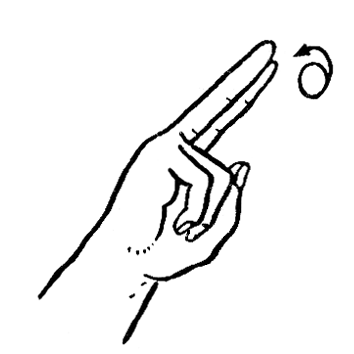 - місце застосування в позиціях №№ 1-8;- направлення жесту (вперед, перед собою),- орієнтація кисті рук (вгору – вниз, збоку-вбік).Комунікативний блокТеми розширення жестової лексики, навчання мовного спілкування на основі побудови простих жестових конструкцій  формату запитання – відповідь; особливості застосування у мовленні жестів, що позначають одну і ту ж дію у різних граматичних формах; відпрацювання побудови діалогічного та монологічного мовлення в описах та розповідях. Учень:- володіє жестовою лексикою даної тематики;- вірно застосовує жестове позначення дієслова летіти у різних граматичних формах;- знає назви весняних птахів в УЖМ та дактильній формі;- для побудови простих речень підбирає до жестів, що позначають дії, назви відповідних істот та предметів;- має початкові вміння побудови опису предмета за малюнком;- відповідно до лінгвістичних норм УЖМ будує розповідь за малюнком, застосовуючи власний життєвий досвід і тематичну лексику;- будує діалог за поставленими запитаннями.9.6ШколаУрок. Бібліотека.Домашні завдання.Навчальний корпус школи.Лінгвістичний блокЖест (простий, складний; одно-дворучний), його структура:- конфігурація у формі дактилем , , , , , , , , , , ,, ;- місце застосування в позиціях №№ 1-8;- направлення жесту (вперед, перед собою);- орієнтація кисті рук (вгору – вниз).Комунікативний блокТеми розширення жестової лексики, навчання мовного спілкування на основі побудови простих жестових конструкцій  формату запитання – відповідь; вміння підбирати відповідні жести, що несуть у собі протилежні ознаки; знаходження смислової невідповідності у побудові жестових конструкцій; формування початкових умінь трансформації жестових конструкцій у письмову форму словесної мови; започаткування навичок доповнювати і розширювати речення на основі життєвого досвіду та наявного жестового запасу.Учень:- володіє жестовою лексикою даної тематики;- вміє підбирати відповідні жести, що несуть у собі протилежні ознаки;- вказує на невідповідність жестів, що позначають дії у сполученні з предметами;- знаходить відмінності при диференціації поданих жестів, що позначають предмети, які відносяться до шкільної лексики;- за допомогою вчителя трансформує жестові конструкції у речення письмової форми;- знаходить у тексті відповіді на поставлені запитання;- доповнює речення, спираючись на активний жестівник;- може переробити самостійно або за допомогою однокласників невірно складені правила;- бере активну участь у дидактичній грі.10.58 Березня – жіноче святоСвяткова листівка.Віршик про маму.Подарунок своїми руками.Лінгвістичний блокЖест (простий, складний; одно-дворучний), його структура: - конфігурація у формі дактилем , , , , ,  ,  , , ;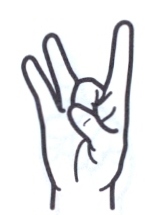 - місце застосування в позиціях №№ 1-8;- направлення жесту (вперед, врізнобіч, назустріч);- орієнтація кисті рук (вгору – вниз).Комунікативний блокТеми розширення жестової лексики, навчання мовного спілкування на основі побудови простих жестових конструкцій  формату запитання – відповідь; адекватне виконання певних операцій відповідно із завданнями, даними жестовою мовою;  формування вмінь на розрізнення жестів, що позначають певну дію з різними операціями типу різати – обрізати – вирізати; диференціація жестів, що позначають завершення і незавершення дії; творення смислових зв’язків.Учень:- володіє жестовою лексикою даної тематики;- розуміє зміст завдань, переданих жестовою мовою;- чітко здійснює під керівництвом вчителя технологічні операції;- застосовує на практиці відповідні предмети для виготовлення виробу, назви яких були вжиті під час завдання вчителя;- розрізняє жести, що позначають певну дію із різними операціями;- перекладає самостійно або за допомогою вчителя невеликий за обсягом текст відповідно до лінгвістики УЖМ;- має початкові навики декламації вірша з його синхронним жестовим виконанням.11.7ЕкскурсіїЗоопарк.Водоймище (річка, ставок, озеро).Аптека.Лінгвістичний блокЖест (простий, складний; одно-дворучний), його структура: - конфігурація у формі дактилем , , , , , , , , , , , ;- місце застосування в позиціях №№ 1-8;- направлення жесту (вперед, перед собою, назустріч, врізнобіч, паралельно);- орієнтація кисті рук (вгору – вниз).Комунікативний блокТеми розширення жестової лексики, навчання мовного спілкування на основі побудови простих жестових конструкцій  формату запитання – відповідь; особливості спілкування у формальній і неформальній ситуації; введення нових понять в опис; формування абстрактних уявлень; застосування назв тварин і предметів у дактильній формі у своїх висловлюваннях.Учень:- володіє жестовою лексикою даної тематики;- має початкові вміння побудови опису екскурсії за наведеними запитаннями відповідно до лінгвістики УЖМ;- відтворює в дактильній формі назви тварин і птахів, які є в зоопарку;- має уявлення про живлення та потомство тварин, стисло описуючи УЖМ;- активно бере участь в обговоренні екскурсії;- поповнює жестовий запас новими поняттями;- за допомогою вчителя складає прості речення про екскурсію, вірно передаючи зміст УЖМ.12.5Українські народні казки УЖМ„Лисичка та журавель”.„Вовк та козенята”.Лінгвістичний блокЖест (простий, складний; одно-дворучний), його структура:- конфігурація у формі дактилем , , , , , , , , ,  , , , , ;- місце застосування в позиціях №№ 1-8;- направлення жесту (вперед, врізнобіч, паралельно, коловим рухом);- орієнтація кисті рук (вгору – вниз).Комунікативний блокТеми розширення жестової лексики, навчання мовного спілкування на основі побудови простих жестових конструкцій  формату запитання – відповідь; формування смислових зв’язків; відтворення прямої мови казкових персонажів у своїй розповіді; застосування УЖМ простих коментарів у висловлюваннях; оцінювання казок жестовою мовою; вираження значення завершеності або незавершеності дії в УЖМ.Учень:- володіє жестовою лексикою даної тематики;- намагається дотримуватися причинно-наслідкового зв’язку при формуванні відповіді на поставлені запитання;- під час обговорення вставляє УЖМ назви дій, які виконують казкові персонажі;- самостійно повторює пряму мову казкових персонажів, передану УЖМ;- бере активну участь у інсценізації казки за ролями;- дає завчені відповіді на поставлені УЖМ запитання;- може коментувати УЖМ кадри діафільму/мультфільму.№ п/пК-сть годЗміст навчального матеріалуСпрямованість лінгвістично-комунікативної роботиНавчальні досягнення учнів123451.5ЧислаКомбінація чисел з часовими відношеннями.Дії з числами в межах 100 (додавання, віднімання, множення, ділення).Лінгвістичний блокЖести вказівні, імітуючі, описуючі і умовні.Жести, які виражають значення множини.Комунікативний блокТеми розширення жестової лексики і побудови простих жестових конструкцій  формату запитання – відповідь; формування смислових зв’язків; утворення жестових одиниць, що позначають комбінацію чисел з часовими відношеннями; застосування у спілкуванні жестів, що позначають числа; оперування у висловлюванні математичними поняттями; пояснення процесу розв’язування математичних дій у рівняннях з одним невідомим.Учень:- знає жестову лексику даної тематики;- вірно сприймає і відтворює жести, що позначають час;- застосовує жестові сполучення, що позначають часові відношення у простих жестових конструкціях;- диференціює жести, що позначають часові поняття, і жести іншої тематики;- розв’язує приклади і задачі з опорою на жестову мову;- пояснює жестовою мовою процес розв’язання рівнянь з одним невідомим;- відтворює на письмі відповідно до граматики словесної мови жести, що позначають двоцифрові числа;- відповідає на запитання математичного характеру, поставлені жестовою мовою;- може оперувати у спілкуванні часовими поняттями.2.5ЗапитанняЗапитання, що вживаються при визначенні причини.Риторичні запитання. Лінгвістичний блокЖести вказівні, імітуючі, описуючі і умовні.Жести, які виражають значення множини.Комунікативний блокТеми розширення жестової лексики і побудови простих жестових конструкцій  формату запитання – відповідь; формування смислових зв’язків; відтворення емоційного виразу обличчя як основного жестового елементу під час показу риторичних запитань; розвиток комунікативної здібності з опорою на сюжетні картинки; встановлення причинно-наслідкового зв’язку.Учень:- знає жестову лексику даної тематики;- вірно розуміє зміст питальних жестових конструкцій;- відповідно до лінгвістики жестової мови будує речення питального характеру;- дотримується  відтворення відповідного емоційного виразу під час постановки риторичних запитань;- відповідає  на поставлені запитання відповідно до лінгвістичних норм жестової мови;- самостійно або за допомогою вчителя будує запитання з опорою на сюжетні малюнки;- встановлює причинно-наслідкові зв’язки.3.6Загальновживані жестиЖести, що позначають місце.Жести, що позначають дії.Жести, що позначають приналежність предметів.Жести, що позначають якість предметів.Лінгвістичний блокЖести вказівні, імітуючі, описуючі і умовні.Жести, які виражають значення множини.Комунікативний блокТеми розширення жестової лексики і побудови простих жестових конструкцій  формату запитання – відповідь; формування смислових зв’язків; застосування  у діалогічному спілкуванні загальновживаних жестів; формування вмінь відтворювати на письмі відповідно до граматики словесної мови жестові сполучення, що позначають приналежність предмета;  розрізнення  в мовному потоці жестів, що позначають однину та множину; формування навичок перекладу мовних одиниць з однієї мови на іншу.Учень:- знає жестову лексику даної тематики;- диференціює жестові одиниці, що позначають місце;- для доповнення речень з протиставним значенням добирає відповідні жести і слова;- складає словосполучення з поданими жестами, що позначають якість предметів;- вміє у висловлюванні застосовувати жести, що позначають приналежність предмета певному об’єкту;- формує за допомогою вчителя навички перекладання тексту;- відтворює на письмі відповідно до граматики словесної мови жестові сполучення, що позначають приналежність предмета.4.7Гості, гостинністьПравила гостинності.Подарунки.Етикет за столом.Поведінка в гостях.Лінгвістичний блокЖести вказівні, імітуючі, описуючі і умовні.Жести, які виражають значення множини.Комунікативний блокТеми розширення жестової лексики і побудови простих жестових конструкцій  формату запитання – відповідь; формування смислових зв’язків; стимулювання творчої діяльності; формування навичок самостійного висловлювання; розвиток уміння розкривати причинно-наслідкові зв’язки; формування умінь обґрунтовувати дії; виховання етичних норм поведінки в гостях. Учень:- знає жестову лексику даної тематики;- диференціює при читанні жести, подібні за конфігурацією, але різні за значенням;- може будувати конкретні розповідні речення на основі поставлених запитань;- вміє обговорювати правила етикету з наведенням прикладів;- за допомогою вчителя розкриває причинно-наслідкові зв’язки при побудові відповіді на запитання чому?;- передає зміст прочитаного засобом малюнку;- уміє обґрунтовувати вибір подарунків для різних осіб.5.8Здоров’я. Збереження  здоров’яПерша допомога.Швидка допомога.Вірусні хвороби.Догляд за зубами.Медичні препарати.Гігієнічні засоби.Лінгвістичний блокЖести вказівні, імітуючі, описуючі і умовні.Жести, які виражають значення множини.Комунікативний блокТеми розширення жестової лексики і побудови простих жестових конструкцій  формату запитання – відповідь; формування смислових зв’язків; збагачення монологічного висловлювання новими жестовими одиницями; застосування описуючих жестів у діалогічному мовленні; особливості застосування жестових одиниць при побудові простих речень; формування навичок перекладу мовних одиниць з однієї мови на іншу.Учень:- знає жестову лексику даної тематики;- уміє свідомо сприймати інформацію засобом жестової мови;- переказує зміст сприйнятого матеріалу УЖМ;- вірно відповідає на письмові запитання жестовою мовою;- за допомогою малюнка описує певний предмет, застосовуючи нововивчені жестові одиниці;- перекладає за допомогою товаришів текст відповідно до лінгвістичних норм жестової мови;- вільно дактилює і зчитує інформацію з руки співбесідника.6.8ВідпочинокШкільні канікули.Відпустка батьків.Риболовля.На природі.Сон – нічний відпочинок.Лінгвістичний блокЖести вказівні, імітуючі, описуючі і умовні.Жести, які виражають значення множини.Комунікативний блокТеми розширення жестової лексики і побудови простих жестових конструкцій  формату запитання – відповідь; формування смислових зв’язків; вміння розкривати зміст з поясненням причинно-наслідкових зв’язків; стимулювання креативної діяльності; вміння будувати висловлювання у монологічній формі; розвиток розумових операцій аналізу, порівняння, синтезу; удосконалення інтелектуальної бази для оперування різними формами мовлення при домінантній ролі жестової мови.Учень:- знає жестову лексику даної тематики;- застосовує нові поняття у жестовому мовленні;- вміє будувати просту розповідь з використанням вивчених нових жестів;- вірно відтворює складні жести даної тематики;- продовжує розвивати уміння описувати картину природи;- логічно підбирає до запитання вірний варіант відповіді;- за допомогою вчителя розкриває причинно-наслідкові зв’язки при побудові відповіді на запитання;- пояснює підібраний варіант відповіді жестовою мовою;- намагається передати абстрактні уявлення описуючими жестами;- у висловлюваннях практикує застосування різних форм мовлення.7.8Природа, тваринний і рослинний світЧервона книга.Тварини, які живуть у лісі.Тварини, які живуть у степу.Садові рослини.Кімнатні рослини.Лісові птахи.Польові птахи.Лінгвістичний блокЖести вказівні, імітуючі, описуючі і умовні.Жести, які виражають значення множини.Комунікативний блокТеми розширення жестової лексики і побудови простих жестових конструкцій  формату запитання – відповідь; формування смислових зв’язків; особливості застосування позначень естетичного відчуття прекрасного  відповідно до лінгвістики жестової мови; використання у висловлюваннях нових понять жестовою мовою при описуванні способу життя диких тварин; самостійна побудова простих жестових конструкцій відповідно до норм лінгвістики жестової мови; формування навичок перекладу мовних одиниць з однієї мови на іншу.Учень:- знає жестову лексику даної тематики;- свідомо сприймає інформацію, передану засобом жестової мови;- у контексті розрізняє подібні жести з різними значеннями;- співвідносить значення жестової одиниці зі словом під час читання тексту;- логічно мислить при визначенні правильності чи хибності стверджень;- перекладає самостійно або за допомогою вчителя невеликий за обсягом текст відповідно до лінгвістики УЖМ;- розрізняє тварин лісу та степу з поясненнями;- будує опис тварини із застосуванням нових жестових одиниць;- вміє розчленовувати цілий об’єкт на основні елементи на прикладі будови квітки;- вільно зчитує з руки співбесідника назви квітів у дактильній формі.8.9ШколаНавчальні предмети.Побутові приміщення школи.Шкільне подвір’я.Книга – мій путівник по життю.ЗМІ: телебачення.Лінгвістичний блокЖести вказівні, імітуючі, описуючі і умовні.Жести, які виражають значення множини.Комунікативний блокТеми розширення жестової лексики і побудови простих жестових конструкцій  формату запитання – відповідь; формування смислових зв’язків; особливості використання жестів-синонімів, що позначають ходу людини; дотримання лінгвістичних норм жестової мови при побудові розповіді про певний об’єкт;  активне застосування питальних жестових конструкцій у діалогічному спілкуванні; розрізнення під час мовного потоку імітуючих та описуючих жестів.Учень:- знає жестову лексику даної тематики;- намагається дотримуватися причинно-наслідкового зв’язку при побудові монологічного висловлювання; - для утворення синонімічного ряду жестів підбирає відповідні жестові одиниці;- вільно по пам'яті дактилює назви предметів, що знаходяться у вбиральнях та душових приміщеннях;- намагається за допомогою нових понять розкрити функції пральної кімнати та процес роботи в ній;- дотримується  лінгвістичних норм побудови розповіді про шкільне подвір’я;- за допомогою вчителя упорядковує деформований текст;- розвиває логічне мислення при доповненні речень, користуючись різними формами мовлення;- бере участь у розв’язанні логічної гри шляхом обговорення з однокласниками жестовою мовою;- читає вірш у жестовому виконанні із синхронним артикулюванням слів.9.8ЕкскурсіїМузей ужиткового мистецтва.Краєзнавчий музей: відділ природи.Парк відпочинку.Лінгвістичний блокЖести вказівні, імітуючі, описуючі і умовні.Жести, які виражають значення множини.Комунікативний блокТеми розширення жестової лексики і побудови простих жестових конструкцій  формату запитання – відповідь; формування смислових зв’язків; особливості спілкування у формальній і неформальній ситуації; введення нових понять в опис; формування абстрактних уявлень; застосування назв тварин і предметів ужиткового мистецтва в дактильній формі у своїх висловлюваннях.Учень:- знає жестову лексику даної тематики;- має початкові вміння будувати опис екскурсії за наведеними запитаннями відповідно до лінгвістики УЖМ;- відтворює в дактильній формі назви предметів ужиткового мистецтва та назви тварин і птахів з відділу природи свого краю;- вміє позначати жестовими одиницями елементи українського костюму;- самостійно пояснює правила поведінки на атракціонах;- знає і застосовує у розповіді назви атракціонів у дактильній формі;- активно бере участь в обговоренні екскурсії;- поповнює жестовий запас новими поняттями;- за допомогою вчителя складає прості речення про екскурсію, вірно передаючи зміст УЖМ.10.6Українські народні казки УЖМ«Три ведмеді».«Івасик – Телесик».Лінгвістичний блокЖести вказівні, імітуючі, описуючі і умовні.Жести, які виражають значення множини.Комунікативний блокТеми розширення жестової лексики і побудови простих жестових конструкцій  формату запитання – відповідь; формування смислових зв’язків; відтворення прямої мови казкових персонажів у своїй розповіді; застосування простих коментарів у висловлюваннях; оцінювання казок жестовою мовою; вираження значення завершеності або незавершеності дії в УЖМ; формування навичок перекладу мовних одиниць з однієї мови на іншу.Учень:- знає жестову лексику даної тематики;- намагається дотримуватися причинно-наслідкового зв’язку при формуванні відповіді на поставлені запитання;- під час обговорення вставляє УЖМ назви дій, які виконують казкові персонажі;- самостійно повторює пряму мову казкових персонажів, передану УЖМ;- може сформувати мотивацію вчинків казкових персонажів;- дає завчені відповіді на поставлені УЖМ запитання;- може коментувати УЖМ кадри діафільму/мультфільму; - розрізняє позитивних і негативних персонажів за їхніми діями та словами;- складає просту характеристику головному герою казки;- називає послідовність дій казкових персонажів.№ п/пК-сть годЗміст навчального матеріалуСпрямованість лінгвістично-комунікативної роботиНавчальні досягнення учнів123451.5ЧислаКомбінація чисел з просторовими відношеннями.Комбінація чисел з грошовими відношеннями.Комбінація чисел з відношеннями маси.Дії з числами.Лінгвістичний блокЖести вказівні, імітуючі, описуючі і умовні (продовження).Жести, які виражають значення множини (продовження).Жести, які позначають предмети та дії з ними.Комунікативний блокТеми розширення жестової лексики і побудови простих жестових конструкцій  формату запитання – відповідь; формування смислових зв’язків; формування жестових одиниць, що позначають комбінацію чисел з просторовими та грошовими відношеннями; використання у спілкуванні жестів, що позначають числа; оперування у висловлюванні математичними поняттями; пояснення процесу розв’язування математичних дій та маси, яка виражена у кілограмах та грамах; застосовування у спілкуванні жестових одиниць, що виражають значення множини.Учень:- володіє жестовою лексикою даної тематики;- вірно утворює комбінацію з чисел та просторових відношень;- вводить в прості речення поєднання чисел з грошовими відношеннями;- диференціює жести з подібною конфігурацією, але з різними значеннями;- розрізняє і вірно застосовує у спілкуванні жести, що позначають геометричні фігури;- практикує розв’язання математичних прикладів і задач засобом УЖМ;- може вводити в прості речення жести, що позначають масу в кілограмах і грамах;- оперує математичними операціями, пояснюючи УЖМ правила розв’язання.2.5Загальновживані жестиЖести, що позначають стан людини.Жести, що позначають почуття людини.Лінгвістичний блокЖести вказівні, імітуючі, описуючі і умовні (продовження).Жести, які виражають значення множини (продовження).Жести, які позначають предмети та дії з ними.Комунікативний блокТеми розширення жестової лексики і побудови простих жестових конструкцій  формату запитання – відповідь; формування смислових зв’язків; відтворення емоційного виразу обличчя як основного жестового елементу під час розповіді; розвиток комунікативних здібностей з опорою на малюнки; встановлення причинно-наслідкового зв’язку; відпрацювання під час спілкування вказівних, імітуючих, описуючих і умовних жестів; розвиток навичок перекладати текст зі словесної мови на жестову.Учень:- володіє жестовою лексикою даної тематики;- вірно відтворює жести, що позначають емоційний стан людини;- вміє зчитувати з обличчя вирази гніву, радості, здивування, розгубленості тощо;- може описувати стан людини, зображеної на малюнках;- вводить у спілкування жести, що позначають почуття людини;- диференціює жести, що позначають стан і почуття людини;- дотримується  відтворення відповідного емоційного виразу під час постановки різних запитань;- перекладає за допомогою товаришів текст відповідно до лінгвістичних норм жестової мови.3.7Гості, гостинністьФорми і види запрошень.Програма розважання гостей.Сервірування столу.«Мова» квіткових букетів для подарунку.Вимоги до одягу.Лінгвістичний блокЖести вказівні, імітуючі, описуючі і умовні (продовження).Жести, які виражають значення множини (продовження).Жести, які позначають предмети та дії з ними.Комунікативний блокТеми розширення жестової лексики і побудови простих жестових конструкцій  формату запитання – відповідь; формування смислових зв’язків; стимулювання творчої діяльності; формування навичок самостійного висловлювання; розвиток вміння розкривати причинно-наслідкові зв’язки; формування умінь обґрунтовувати дії; виховання етичних норм;  застосування жестів, які позначають предмети, у діалогічному мовленні; особливості застосування жестових одиниць при побудові простих речень.Учень:- володіє жестовою лексикою даної тематики;- вміє у різних формах мовлення робити запрошення;- має адекватні уявлення про організацію різних форм дозвілля у відповідних місцях;- може самостійно пояснити УЖМ правила гри і провести її;- втілює на практиці отримані знання стосовно сервірування столу;- підбирає відповідну форму одягу для певного виду діяльності;- за допомогою малюнка робить опис об’єкта, застосовуючи нові жестові одиниці;- розуміє призначення певного виду букету квітів для певної особи; - перекладає за допомогою товаришів текст відповідно до лінгвістичних норм жестової мови.4.8Здоров’я. Збереження  здоров’яВнутрішні органи.Лікарі різних спеціальностей.Медичні щеплення.Індивідуальна аптечка.Косметичні засоби.Шлункові хвороби.Травматичні ушкодження.Лінгвістичний блокЖести вказівні, імітуючі, описуючі і умовні (продовження).Жести, які виражають значення множини (продовження).Жести, які позначають предмети та дії з ними.Комунікативний блокТеми розширення жестової лексики і побудови простих жестових конструкцій  формату запитання – відповідь; збагачення монологічного висловлювання новими жестовими одиницями; застосування описуючих жестів у діалогічному мовленні; особливості застосування жестових одиниць при побудові простих речень; особливості застосування жестових одиниць, що позначають больові відчуття відповідно до лінгвістики жестової мови; введення в комунікацію тематичної лексики.Учень:- володіє жестовою лексикою даної тематики;- свідомо сприймає інформацію засобом жестової мови;- вірно позначає жестами внутрішні органи людини;- позначає жестами дії лікаря відповідної спеціалізації;- доповнює речення новими жестовими одиницями;- дактилює назви предметів косметичних засобів і пояснює їх призначення УЖМ;- вірно відповідає на письмові запитання жестовою мовою;- за допомогою малюнка описує певний предмет, застосовуючи нові жестові одиниці;- розкриває призначення ліків, що знаходяться в індивідуальній аптечці;- застосовує отримані знання при поясненні УЖМ причин шлункових хвороб;- перекладає за допомогою товаришів текст відповідно до лінгвістичних норм жестової мови.5.8Відпочинок, моє захопленняРозумовий і фізичний відпочинок.Акваріум.Українська вишивка.Петриківський розпис.Ікебана.Настільні ігри.Рухливі ігри.Інтелектуальні ігри.Лінгвістичний блокЖести вказівні, імітуючі, описуючі і умовні (продовження).Жести, які виражають значення множини (продовження).Жести, які позначають предмети та дії з ними.Комунікативний блокТеми розширення жестової лексики і побудови простих жестових конструкцій  формату запитання – відповідь; формування смислових зв’язків; змістовне розкриття причинно-наслідкових зв’язків; стимулювання креативної діяльності;  вміння висловлюватися у діалогічній формі; розвиток розумових операцій: аналізу, порівняння, синтезу; уміння самостійно організовувати різні види ігор, вдаючись до пояснення УЖМ правил проведення; удосконалення інтелектуальної бази для оперування різними формами мовлення при домінантній ролі жестової мови.Учень:- володіє жестовою лексикою даної тематики;- розділяє види відпочинку на розумовий і фізичний;- переказує зміст сприйнятого матеріалу  жестовою мовою;- вільно дактилює і зчитує інформацію з руки співбесідника;- будує розповідь УЖМ, застосовуючи складні жести, за допомогою поставлених запитань;- трансформує жестові позначення ігор у письмову форму словесної мови;- застосовує отримані знання на практиці під час малювання петриківським розписом за поясненнями товаришів засобом жестової мови;- самостійно поширює речення за  поданим словником; - вірно відтворює складні жести даної тематики.6.8Тваринний і рослинний світТварини Півночі.Тварини Півдня.Морські тварини.Екзотичні тварини.Лікарські рослини.Бур’яни.Дерева України.Лінгвістичний блокЖести вказівні, імітуючі, описуючі і умовні (продовження).Жести, які виражають значення множини (продовження).Жести, які позначають предмети та дії з предметами.Комунікативний блокТеми розширення жестової лексики і побудови простих жестових конструкцій  формату запитання – відповідь; формування смислових зв’язків; особливості застосування позначень естетичного відчуття прекрасного відповідно до лінгвістики жестової мови; використання у висловлюваннях нових понять жестовою мовою при описуванні способу життя морських тварин; самостійна побудова простих жестових конструкцій відповідно до лінгвістичних норм УЖМ; відпрацювання навичок перекладу тексту зі словесної на жестову.Учень:- володіє жестовою лексикою даної тематики;- вільно зчитує з руки співбесідника назви лікарських рослин у дактильній формі;- свідомо сприймає інформацію засобом жестової мови;- у контексті розрізняє подібні жести з різними значеннями;- співвідносить жестове позначення зі словом під час читання тексту;- логічно мислить при визначенні правильності чи хибності стверджень;- перекладає самостійно або за допомогою вчителя невеликий за обсягом текст відповідно до лінгвістики УЖМ;- доповнює речення за допомогою власного словникового запасу;- розрізняє тварин півдня і півночі з поясненнями УЖМ;- групує тварин на травоїдних і хижих за способом життя;- підкреслює спільні і відмінні ознаки у зовнішньому вигляді, живленні і розмноженні тварин;- розуміє значення слова екзотика за допомогою пояснень УЖМ;- вказує на лікувальні властивості лікарських рослин.7.8Природа, природні явищаЖива природа.Нежива природа.Стихійні лиха, пов’язані з діяльністю земної кори.Стихійні лиха, пов’язані з надмірним випаданням опадів.Парниковий ефект природи: причини і наслідки.Лінгвістичний блокЖести вказівні, імітуючі, описуючі і умовні (продовження).Жести, які виражають значення множини (продовження).Жести, які позначають предмети та дії з предметами.Комунікативний блокТеми розширення жестової лексики і побудови простих жестових конструкцій  формату запитання – відповідь; формування смислових зв’язків; змістовне розкриття причинно-наслідкових зв’язків; стимулювання мисленнєвої діяльності; застосування жестів, які позначають предмети та дії з предметами, у діалогічному мовленні; особливості застосування жестових одиниць при побудові простих речень.Учень:- володіє жестовою лексикою даної тематики;- диференціює поняття природничої тематики;- відтворює вивчені нові жестові одиниці у складних конструкціях УЖМ;- дає прості тлумачення термінів живої і неживої природи;- свідомо сприймає інформацію засобом жестової мови;- може переказувати УЖМ зміст зображеного на картині стихійного лиха із використанням тематичної лексики;- розвиває логічне мислення, пояснюючи явища за схемою „причина – наслідок”;- вміє працювати у парі з товаришем над виясненням назви місцевості, де відбуваються стихійні лиха, зображені на картинках;- самостійно виправляє невірні правила безпеки життєдіяльності під час грози на вірні.8.8ШколаУлюблений навчальний предмет.Лідерство.Навчальний процес.Спортивне життя.Громадське життя.ЗМІ: преса.Лінгвістичний блокЖести вказівні, імітуючі, описуючі і умовні (продовження).Жести, які виражають значення множини (продовження).Жести, які позначають предмети та дії з предметами.Комунікативний блокТеми розширення жестової лексики і побудови простих жестових конструкцій  формату запитання – відповідь; формування смислових зв’язків; особливості використання жестів-антонімів; дотримання лінгвістичних норм жестової мови при побудові розповіді про певний об’єкт;  активне застосування розповідних жестових конструкцій у діалогічному спілкуванні; розрізнення під час мовного потоку імітуючих та описуючих жестів; розвиток комунікативної діяльності з використанням складних жестових конструкцій.Учень:- володіє жестовою лексикою даної тематики;- дотримується причинно-наслідкового зв’язку при побудові монологічного висловлювання; - для утворення антонімічних пар підбирає відповідні жестові одиниці;- дає довільні відповіді УЖМ на запитання, поставлені у письмовій формі словесної мови;- за допомогою вчителя виправляє деформований текст відповідно до граматичних норм словесної мови;- бере участь у анкетуванні на визначення лідера класу;- розуміє значення і функції учнівського комітету школи;- перекладає самостійно або за допомогою вчителя невеликий за обсягом текст відповідно до лінгвістики УЖМ;- доповнює речення за допомогою власного словникового запасу;- розвиває логічне мислення при доповненні речень, користуючись різними формами мовлення;- бере участь у розв’язанні логічної гри шляхом обговорення з однокласниками жестовою мовою.9.6ЕкскурсіїВічна слава героям (до пам’ятника воїнам).Хлібозавод/хлібопекарня.Місцева визначна історична пам’ятка.Лінгвістичний блокЖести вказівні, імітуючі, описуючі і умовні (продовження).Жести, які виражають значення множини (продовження).Жести, які позначають предмети та дії з ними.Комунікативний блокТеми розширення жестової лексики і побудови простих жестових конструкцій  формату запитання – відповідь; формування смислових зв’язків; особливості спілкування у формальній і неформальній ситуації; введення нових понять в опис; формування абстрактних уявлень; застосування нових назв предметів, що відносяться до історичних пам’яток,  в дактильній формі у своїх висловлюваннях.Учень:- володіє жестовою лексикою даної тематики;- має основи побудови опису екскурсії за поставленими запитаннями відповідно до лінгвістики УЖМ;- відтворює в дактильній формі назви механічних предметів для виготовлення солодких виробів на хлібозаводі;- активно бере участь в обговоренні екскурсії;- виявляє цікавість до попереднього ознайомлення з історичними пам’ятками;- поповнює жестовий запас новими поняттями;- за допомогою вчителя складає прості речення про екскурсію, вірно передаючи зміст УЖМ.10.7Українські народні казки УЖМ«Котигорошко».«Кішчин дім».Лінгвістичний блокЖести вказівні, імітуючі, описуючі і умовні (продовження).Жести, які виражають значення множини (продовження).Жести, які позначають предмети та дії з предметами.Комунікативний блокТеми розширення жестової лексики і побудови простих жестових конструкцій  формату запитання – відповідь; формування смислових зв’язків; відтворення прямої мови казкових персонажів у своїй розповіді; застосування простих коментарів у жестових висловлюваннях; оцінювання казок жестовою мовою; вираження значення завершеності або незавершеності дії в УЖМ; формування початкових умінь переказу сюжету казки УЖМ.Учень:- володіє жестовою лексикою даної тематики;- намагається дотримуватися причинно-наслідкового зв’язку при формуванні відповіді на поставлені запитання;- під час обговорення вставляє УЖМ назви дій, які виконують казкові персонажі;- самостійно повторює пряму мову казкових персонажів, передану УЖМ;- може сформувати мотивацію вчинків казкових персонажів;- дає самостійно відповіді на поставлені УЖМ запитання;- розуміє зміст запитань у письмовій формі;- може коментувати УЖМ кадри діафільму/мультфільму; - розрізняє позитивних і негативних персонажів за їхніми діями та словами;- складає просту характеристику головному герою казки;- називає послідовність дій казкових персонажів.№ п/пК-сть годЗміст навчального матеріалуСпрямованість лінгвістично-комунікативної роботиНавчальні досягнення учнів123451.2 ЗнайомствоПравила вітання, прощання у неформальній ситуації.Жестове ім’я.Лінгвістичний блокЖест (простий, одно-дворучний), його структура: - конфігурація у формі дактилем  , , , , ,,, ; - місце застосування в позиціях №№1- 8;- направлення жесту (вперед, назад, на місці);- орієнтація кисті рук (вгору – вниз). Комунікативний блокТеми вивчення жестової лексики, навчання нормам спілкування; відпрацювання уміння давати прості відповіді на запитання; особливості спілкування у неформальній ситуації; використання прохальних одиниць у різних формах мовлення. Учень:- володіє жестовою лексикою даної тематики на доступному рівні;- диференціює жести вітання і прощання у неформальній ситуації;- ідентифікує себе з власним жестовим ім’ям;- розрізняє і може застосовувати у спілкуванні жестове ім’я товаришів класу;- вводить у спілкування прохальні одиниці у різних формах мовлення;- сприймає зміст поставлених запитань.2.4ДактилологіяПравила дактилювання.Відкриті та закриті склади.Темп дактилювання.Лінгвістичний блокЖест (простий, одноручний), його структура:- конфігурація у формі всіх дактилем; - місце застосування в позиції №№1-8,- направлення жесту (на місці),- орієнтація кисті рук (вгору – вниз).Комунікативний блокТеми вивчення жестової лексики, навчання нормам спілкування; формування сприймання інформації з рук співбесідника; формування вміння артикулювати під час дактилювання; відтворення продактильованих складів та слів.Учень:- володіє жестовою лексикою даної тематики на доступному рівні;- відтворює дактилеми згідно норми української дактилології;- знає певне позначення дактилеми відповідно літері;- може супроводжувати дактилювання усним промовлянням з артикуляцією кожного звуку;- глобально сприймає слова в процесі дактилювання;- може зчитувати з руки співбесідника склади і слова в процесі дактилювання;- трансформує одну дактилему в іншу;- контролює темп дактилювання;- має розвинену дрібну моторику кисті та пальців рук.3.4ЧислаКількісні числа в межах 7 (1, 2, 3, 4, 5, 6, 7).Параметри висоти, ширини, довжини.Однина і множина.Лінгвістичний блокЖест (простий, одно-дворучний), його структура: - конфігурація у формі дактилем , , , , , , , , , , ,, ;- місце застосування в позиціях №№ 1-8;- направлення жесту (вперед, на місці),- орієнтація кисті рук (вгору – вниз, навколо себе).Комунікативний блокТеми вивчення жестової лексики, розуміння смислових зв’язків; формування уміння давати прості відповіді на запитання; співвідношення жестових позначень з математичними символами даного  матеріалу; розвиток математичних підрахунків під час жестового спілкування.Учень:- володіє жестовою лексикою даної тематики на доступному рівні;- вміє позначати УЖМ кількісні числа;- диференціює поняття багато і мало, великий і маленький;- називає УЖМ форму предмета;- може підбирати предмети за формою.4.4КалендарДні тижня (понеділок, вівторок, середа, четвер, п’ятниця, субота, неділя).Пори року (осінь, зима, весна, літо).Лінгвістичний блокЖест (простий, одно-дворучний), його структура: - конфігурація у формі дактилем , , , , , , , , , , , ,  ,, ;- місце застосування в позиціях №№ 1-8;- направлення жесту (вперед, назустріч);- орієнтація кисті рук (вгору – вниз). Комунікативний блокТеми вивчення жестової лексики, навчання нормам спілкування; формування уміння давати прості відповіді на запитання; розуміння смислових зв’язків.Учень:- володіє жестовою лексикою даної тематики на доступному рівні;- застосовує в жестовому позначенні послідовність днів тижня; - розрізняє жестові поняття РАНОК, ВЕЧІР, СЬОГОДНІ, ВЧОРА, ЗАВТРА;- диференціює поняття відповідної тематики;- вміє давати прості відповіді УЖМ на запитання, які містять часові поняття;- співвідносить поняття «осінь», «зима», «весна», «літо» з описом погоди.5.5Сім’яСклад сім’ї (мама, тато, брат, сестра бабуня, дідусь).Лінгвістичний блокЖест (простий, одно-дворучний), його структура: - конфігурація у формі дактилем , , , , , , , ,, , , ,, ;- місце застосування в позиціях №№ 1-8;- направлення жесту (вперед, на місці, назустріч);- орієнтація кисті рук (вгору – вниз, навколо себе). Комунікативний блокТеми вивчення жестової лексики, навчання нормам спілкування; введення тематичної жестової лексики у прості речення; розуміння смислових зв’язків; формування уміння будувати відповіді на запитання; привнесення емоційних виразів обличчя у свої висловлювання.Учень:- володіє жестовою лексикою даної тематики на доступному рівні;- може позначити жестовими одиницями членів сім’ї за сімейною фотографією;- вводить в розповідь лексику даної тематики УЖМ;- розрізняє питальні і розповідні жестові конструкції;- вміє відповідати на запитання, що стосуються опису членів родини.6. 7Дім, домашні речіМій будинок (квартира).Одяг: шкільний і для відпочинку.Взуття.Лінгвістичний блокЖест (простий, складний; одно-дворучний), його структура:- конфігурація у формі дактилем , , , , , , , , , , , , ;- місце застосування в позиціях №№ 1-8;- направлення жесту (вперед, на місці, назустріч, вгору);- орієнтація кисті рук (вгору – вниз, навколо себе, вправо – вліво).Комунікативний блокТеми вивчення жестової лексики, навчання нормам спілкування; введення тематичної жестової лексики у прості речення; розуміння смислових зв’язків; формування просторових уявлень; особливості сприймання жестів, що позначають параметри предметів; привнесення емоційних виразів обличчя у свої висловлювання.Учень:- володіє жестовою лексикою даної тематики на доступному рівні;- вміє підбирати жест для позначення відповідної назви предмету одягу та взуття;- може з допомогою вчителя будувати опис своєї квартири (будинку) за наведеними запитаннями відповідно до лінгвістики УЖМ;- дає відповіді простими жестовими реченнями на довільно поставлені запитання;- може застосовувати жести, що позначають якість і параметри предмету у поданих словосполученнях; - диференціює жестові одиниці на позначення шкільного одягу та одягу для відпочинку;- диференціює жестові одиниці, що позначають предмети, що входять до лексики на тему «Взуття».7.6Продукти харчуванняОвочі.Фрукти.Лінгвістичний блокЖест (простий, одно-дворучний), його структура: - конфігурація у формі дактилем , , , , , , , , , , , ,, ;- місце застосування в позиціях №№ 1-8;- направлення жесту (на місці, назустріч, вгору);- орієнтація кисті рук (вгору – вниз, навколо себе, вправо – вліво).Комунікативний блокТеми вивчення жестової лексики, навчання нормам спілкування; розуміння смислових зв’язків; формування показу УЖМ смакових характеристик; особливості сприймання жестів, що позначають якість і параметри предметів; формування початкових умінь складати перелік назв та предметів; співставлення назв предметів з назвами їхніх смакових якостей.Учень:- володіє жестовою лексикою даної тематики на доступному рівні;- позначає жестами назви фруктів та овочів;- вміє знаходити помилки і виправляти за допомогою засвоєних нових жестів;- вірно дактилює назви овочів, фруктів, які відображені на малюнку;- застосовує жести, що позначають смакові якості овочів і фруктів.8.8.Здоров’я. Збереження  здоров’яЧастини тіла.Ознаки здоров’я та хвороби.Лінгвістичний блокЖест (простий, складний; одно-дворучний), його структура: - конфігурація у формі дактилем , , , , , ,  , , , ;- місце застосування в позиціях №№ 1-8;- направлення жесту (вперед, на місці, назустріч, вгору, вниз);- орієнтація кисті рук (вгору – вниз, навколо себе, вправо – вліво);Комунікативний блокТеми вивчення жестової лексики, навчання нормам спілкування; розуміння смислових зв’язків; формування уміння точно позначати жестовими одиницями больові відчуття; особливості сприймання жестів, що позначають здоров’я; формування початкових умінь перекладати словосполучення УЖМ; уміння висловлювати свої почуття під час колективної гри. Учень:- володіє жестовою лексикою даної тематики на доступному рівні;- вміє позначати жестами відповідні частини тіла;- може за допомогою вчителя перекладати лексичні одиниці словесної мови на УЖМ, вірно передаючи зміст;- диференціює жестові одиниці на позначення ознак здоров’я та хвороби;- бере участь у спілкуванні під час гри.9.7Тваринний світСвійські тварини.Дикі тварини.Лінгвістичний блокЖест (простий, складний; одно-дворучний), його структура: - конфігурація у формі дактилем , , , , ,, , ,  ,, , , ;- місце застосування в позиціях №№ 1-8;- направлення жесту (вперед, перед собою, на місці, вгору);- орієнтація кисті рук (вгору – вниз, зліва – направо, навколо осі). Комунікативний блокТеми вивчення жестової лексики, навчання нормам спілкування; формування уміння давати прості відповіді на запитання; формування вмінь знаходити відмінності у подібних жестах, що несуть у собі різні значення; започаткування основ уміння  поширювати речення на основі тематичної лексики; вміння позначати предмет узагальнюючим жестом; розуміння смислових зв’язків; побудова висловлювання за допомогою запитань, формування початкових умінь переклад простих речень УЖМ;Учень:- володіє жестовою лексикою даної тематики на доступному рівні;- вказує на відмінності при диференціації поданих жестів, що позначають назви тварин;- знаходить помилки однокласників під час позначення тварин на малюнках;- може поширювати подані речення, користуючись малюнком;- розрізняє назви свійських і диких тварин, вірно дактилюючи їхні назви.10.5Пори рокуОсінь. Зима.Весна.Літо.Лінгвістичний блокЖест (простий, складний; одно-дворучний), його структура: - конфігурація у формі дактилем , , , ,, ,,  , , ;- місце застосування в позиціях №№ 1-8;- направлення жесту (вперед, перед собою, вниз, назустріч);- орієнтація кисті рук (вгору – вниз, навколо осі, зліва – направо).Комунікативний блокТеми вивчення жестової лексики, навчання нормам спілкування; формування уміння давати прості відповіді на запитання; розрізнення відмінностей подібних жестів, що несуть у собі різне смислове значення; формування вміння перекладати прості речення жестовою мовою, дотримуючись її лінгвістичних норм; позначення важливих ознак пори року відповідними жестами. Учень:- володіє жестовою лексикою даної тематики на доступному рівні;- розуміє особливості застосування поданих словосполучень;- вказує на відмінності при диференціації поданих жестів, що позначають природні явища;- вміє за допомогою вчителя перекладати прості речення жестовою мовою, дотримуючись її лінгвістичних норм;- може вказувати і позначати важливі ознаки пори року за картинками;- добирає жести, що позначають кольори.11.5День народженняПодарунки.Гості.Лінгвістичний блокЖест (простий, складний; одно-дворучний), його структура:- конфігурація у формі дактилем , , , , ,, , , , ;- місце застосування в позиціях №№ 1-8;- направлення жесту (вперед, перед собою на місці, вгору);- орієнтація кисті рук (вгору – вниз, навколо себе, зліва – направо).Комунікативний блокТеми вивчення жестової лексики, навчання нормам спілкування; формування вміння відповідати на запитання вчителя за картиною; застосування схвалення під час бесіди; формування вираження значення завершеності або незавершеності дії в УЖМ.Учень:- володіє жестовою лексикою даної тематики на доступному рівні;- дактилює назви солодощів;- за допомогою вчителя може утворювати антонімічні пари;- за допомогою вчителя будує прості відповіді на запитання, поставлені УЖМ;- бере участь в обговоренні певної теми;- доповнює жестові конструкції за допомогою навідних запитань;- за допомогою вчителя формує вміння будувати опис за картиною.12.5ЕкскурсіїШкола.Лінгвістичний блокЖест (простий, складний; одно-дворучний), його структура: - конфігурація у формі дактилем , ,  , , , , ,, ;- місце застосування в позиціях №№ 1-8;- направлення жесту (вперед, на місці перед собою, назустріч, врізнобіч, вниз);- орієнтація кисті рук (вгору – вниз, зліва – направо).Комунікативний блокТеми вивчення жестової лексики, навчання нормам спілкування; формування уміння давати прості відповіді на запитання; особливості спілкування у неформальній ситуації; введення нових понять у відповіді на запитання; формування абстрактних уявлень; застосування нових понять у дактильній формі у своїх висловлюваннях. Учень:- володіє жестовою лексикою даної тематики на доступному рівні;- має початкові знання будувати опис шкільного саду за наведеними запитаннями відповідно до лінгвістики УЖМ;- бере участь в обговоренні екскурсії;- поповнює жестовий запас новими поняттями;- за допомогою вчителя складає прості речення про екскурсію, вірно передаючи зміст УЖМ.13.8Українські народні казки УЖМ«Курочка ряба».«Колобок».Лінгвістичний блокЖест (простий, складний; одно-дворучний), його структура: - конфігурація у формі дактилем , , , , , , ,  , ,, ;- місце застосування в позиціях №№ 1-8;- направлення жесту (вперед, назад, врізнобіч, назустріч);- орієнтація кисті рук (вгору – вниз, вгору – вниз).Комунікативний блокТеми вивчення жестової лексики, навчання нормам спілкування; формування вміння давати прості відповіді на запитання; формування смислових зв’язків; дотримання послідовності сюжету у своїй розповіді; застосування у висловлюваннях мовних засобів схвалення чи заперечення; формування вираження значення завершеності або незавершеності дії в УЖМ.Учень:- володіє жестовою лексикою даної тематики на доступному рівні;- може самостійно формувати відповіді на поставлені запитання;- під час обговорення може вставляти УЖМ назви дій, які виконують казкові персонажі;- за допомогою вчителя повторює пряму мову казкових персонажів, передану УЖМ;- бере участь у творчій роботі, запропонованій вчителем;- застосовує мовні засоби схвалення чи заперечення УЖМ під час перегляду кадрів діафільму/мультфільму.№ п/пК-сть годЗміст навчального матеріалуСпрямованість лінгвістично-комунікативної роботиНавчальні досягнення учнів123451.2ЗнайомствоПравила вітання, прощання у формальній та неформальній ситуації.Жестове ім’я товаришів та педагогів класу. Лінгвістичний блокЖест (простий, одно-дворучний), його структура:- конфігурація у формі дактилем , , , , , ;- місце застосування в позиціях №№ 1-8;- направлення жесту (вперед, назад, на місці);- орієнтація кисті рук (вгору – вниз).Комунікативний блокТеми вивчення жестової лексики, навчання нормам спілкування; відпрацювання уміння давати прості відповіді на запитання; особливості спілкування у формальній і неформальній ситуації; використання ввічливих одиниць у різних формах мовлення; застосування заперечення під час бесіди.Учень:- володіє жестовою лексикою даної тематики на доступному рівні;- диференціює жести вітання і прощання у формальній та неформальній ситуації;- вірно співвідносить жестове ім’я з його носієм;- розрізняє і вірно застосовує у спілкуванні жестове ім’я товаришів та педагогів класу;- вводить у спілкування ввічливі одиниці у різних формах мовлення;- сприймає зміст поставлених запитань;- вирізняє в жестовому мовленні жести, які несуть в собі характер заперечення.2.3ДактилологіяПравила дактилювання.Відкриті та закриті склади.Темп дактилювання.Лінгвістичний блокЖест (простий, одноручний), його структура:- конфігурація у формі всіх дактилем ;- місце застосування в позиції № 1-8;- направлення жесту (на місці);- орієнтація кисті рук (вгору – вниз).Комунікативний блокТеми вивчення жестової лексики, навчання нормам спілкування; формування сприймання інформації з рук співбесідника; уміння синхронно з артикулюванням вести процес дактилювання; відтворення продактильованих складів та слів; знаходження помилки в продактильованих мовних конструкціях.Учень:- володіє жестовою лексикою даної тематики на доступному рівні;- відтворює всі дактилеми згідно з нормами української дактилології;- знає певне позначення дактилеми відповідно літері;- супроводжує дактилювання усним промовлянням з артикуляцією кожного звуку;- глобально сприймає слова в процесі дактилювання;- вірно зчитує з руки співбесідника склади і слова в процесі дактилювання;- вірно трансформує одну дактилему в іншу;- під час дактилювання може диференціювати відкриті та закриті склади;- контролює темп дактилювання;- знаходить помилки під час дактилювання співбесідником;- має розвинену дрібну моторику кисті та пальців рук.3.3ЧислаКількісні числа в межах 10 (1, 2, 3, 4, 5, 6, 7, 8, 9, 10).Порядкові числа (перший, другий, третій, четвертий, п’ятий, шостий, сьомий, восьмий, дев’ятий, десятий).Параметри висоти, ширини, довжини.Дії з числами (додавання, віднімання).Лінгвістичний блокЖест (простий, одно-дворучний), його структура:- конфігурація у формі дактилем , , ,  ,  ,, ;- місце застосування в позиціях №№ 1-8;- направлення жесту (вперед, назад, на місці),- орієнтація кисті рук (вгору – вниз, навколо себе).Комунікативний блокТеми вивчення жестової лексики, введення жестових одиниць у прості речення; розуміння смислових зв’язків; формування уміння давати прості відповіді на запитання; співвідношення жестових позначень з математичними символами даного  матеріалу; особливості сприймання жестів, що позначають порядкові числа; розвиток математичних підрахунків під час жестового спілкування.Учень:- володіє жестовою лексикою даної тематики на доступному рівні;- вміє позначати УЖМ кількісні і порядкові числа та правильно вводить в прості речення; - застосовує відповідну якість жесту при позначенні кількісних та порядкових чисел;- диференціює порядкові та кількісні числа;- диференціює поняття довгий і короткий;- називає УЖМ форму предмета;- співвідносить жестове позначення з математичними символами +, –, =;- розв’язує  УЖМ математичні приклади.4.3КалендарДні тижня (понеділок, вівторок, середа, четвер, п’ятниця, субота, неділя).Назви місяців (січень, лютий, березень, квітень, травень, червень, липень, серпень, вересень, жовтень, листопад, грудень).Лінгвістичний блокЖест (простий, одно-дворучний), його структура:- конфігурація у формі дактилем , , , , ,  ,, ;- місце застосування в позиціях №№ 1-8;- направлення жесту (вперед, назустріч);- орієнтація кисті рук (вгору – вниз); - якість руху (плавність, динамічність).Комунікативний блокТеми вивчення жестової лексики, навчання нормам спілкування; формування уміння давати прості відповіді на запитання; розуміння смислових зв’язків; сприймання тексту УЖМ з часовими поняттями.Учень:- володіє жестовою лексикою даної тематики на доступному рівні;- вірно відтворює УЖМ лексику даної теми;- знає застосування в жестовому позначенні послідовності днів тижня та місяців року;- розрізняє жестові поняття день, ранок, вечір, ніч, сьогодні, вчора, завтра;- диференціює поняття відповідної тематики;- вміє давати прості відповіді УЖМ на запитання, які містять часові поняття;- вільно співвідносить поняття «осінь», «зима», «весна», «літо» з описом погоди.5.4Сім’яСклад сім’ї.Моя мама.Мій тато.Мої бабуня та дідусь.Мої брат і сестра.Лінгвістичний блокЖест (простий, одно-дворучний), його структура:- конфігурація у формі дактилем , , , , , , , ,, ,  ,, ;- місце застосування в позиціях №№ 1-8;- направлення жесту (вперед, на місці, назустріч);- орієнтація кисті рук (вгору – вниз, навколо себе); - якість руху (плавність, різкість).Комунікативний блокТеми вивчення жестової лексики, навчання нормам спілкування; введення тематичної жестової лексики у прості речення; розуміння смислових зв’язків; формування уміння будувати відповіді на запитання; особливості сприймання жестів, що позначають якість; привнесення емоційних виразів обличчя у свої висловлювання.Учень:- володіє жестовою лексикою даної тематики на доступному рівні;- може описувати простими жестовими конструкціями сімейну фотографію;- має початкові вміння будувати опис портрета за своїм малюнком та за допомогою наведених запитань відповідно до лінгвістики УЖМ;- вводить у розповідь лексику даної тематики УЖМ;- розрізняє питальні і розповідні жестові конструкції;- вміє відповідати на запитання, що стосуються опису членів родини.6.5Дім, домашні речіМій будинок (квартира).Моя кімната.Одяг: шкільний і для відпочинку.Взуття.Лінгвістичний блокЖест (простий, складний; одно-дворучний), його структура: - конфігурація у формі дактилем , , , , , , , , , , , ;- місце застосування в позиціях №№ 1-8;- направлення жесту (вперед, на місці, назустріч, врізнобіч, вгору);- орієнтація кисті рук (вгору – вниз, навколо себе, вправо – вліво); - якість руху (плавність, різкість).Комунікативний блокТеми вивчення жестової лексики, навчання нормам спілкування; введення тематичної жестової лексики у прості речення; розуміння смислових зв’язків; формування просторових уявлень; особливості сприймання жестів, що позначають якість і параметри предметів; формування початкових умінь здійснювати переклад слів жестовою мовою; привнесення емоційних виразів обличчя у свої висловлювання.Учень:- володіє жестовою лексикою даної тематики на доступному рівні;- вміє підбирати точний жест для позначення відповідної назви предмету одягу і взуття;- має початкові вміння будувати опис своєї кімнати за наведеними запитаннями відповідно до лінгвістики УЖМ;- вірно сприймає зміст поданої інформації;- дає відповіді простими жестовими конструкціями на довільно поставлені запитання;- може застосовувати жести, що позначають якість і параметри предмету у поданих словосполученнях; - диференціює жестові одиниці, що позначають різні види взуття; - диференціює жестові одиниці на позначення шкільного одягу та одягу для відпочинку;- може за допомогою вчителя перекладати певні слова на жестову мову відповідно до її лінгвістичних вимог.7.5Продукти харчуванняОвочі.Фрукти.Ягоди.Лінгвістичний блокЖест (простий, одно-дворучний), його структура:- конфігурація у формі дактилем , , , , , , , , , , , , , , ,  , , ;- місце застосування в позиціях №№ 1-8;- направлення жесту (на місці, назустріч, врізнобіч, вгору);- орієнтація кисті рук (вгору – вниз, навколо себе, вправо – вліво);- якість руху (повторюваність).Комунікативний блокТеми вивчення жестової лексики, навчання нормам спілкування; введення тематичної жестової лексики у прості речення; розуміння смислових зв’язків; формування показу УЖМ смакових характеристик; особливості сприймання жестів, що позначають якість і параметри предметів; формування початкових умінь складати перелік назв та предметів; співставлення предметів з їхніми смаковими якостями; уміння висловлювати свої почуття під час колективної гри.Учень:- володіє жестовою лексикою даної тематики на доступному рівні;- вірно позначає жестами назви фруктів, ягід та овочів;- вміє знаходити помилки і виправляти за допомогою нових жестів;- швидко дактилює назви овочів, фруктів, ягід, які показані на малюнку;- вірно застосовує в жестовому мовленні лексичні одиниці, що позначають смакові якості овочів, фруктів, ягід; - свідомо бере участь у колективній грі.8.7Здоров’я. Збереження  здоров’яЧастини тіла.Ознаки здоров’я.Ознаки хвороби.Шкільний лікар та його допомога.Лінгвістичний блокЖест (простий, складний; одно-дворучний), його структура:- конфігурація у формі дактилем , , , , , , , ,  , , ;- місце застосування в позиціях №№ 1-8;- направлення жесту (вперед, на місці, назустріч, врізнобіч, вгору, вниз);- орієнтація кисті рук (вгору – вниз, навколо себе, вправо – вліво);- якість руху (повторюваність, різкість).Комунікативний блокТеми вивчення жестової лексики, навчання нормам спілкування; введення тематичної жестової лексики у прості речення; розуміння смислових зв’язків; формування уміння точно позначати больові відчуття; особливості сприймання жестів, що позначають якість здоров’я; формування початкових умінь перекладати словосполучення УЖМ; уміння висловлювати свої почуття під час колективної гри. Учень:- володіє жестовою лексикою даної тематики на доступному рівні;- вміє позначати жестами відповідні частини тіла;- може за допомогою вчителя перекладати лексичні одиниці словесної мови на УЖМ, вірно передаючи зміст;- визначає відмінність при диференціюванні ознак здоров’я та хвороби;- вірно позначає жестами дії лікаря при обстеженні хворого;- бере участь у спілкуванні під час гри.9.5ВідпочинокВихідні дні.Вільний час учня.Лінгвістичний блокЖест (простий, одно-дворучний), його структура: - конфігурація у формі дактилем , , , , ,  ,  ,, ;- місце застосування в позиціях №№ 1-8;- направлення жесту (вперед, вгору, перед собою, врізнобіч);- орієнтація кисті рук (вгору – вниз, вліво – вправо). Комунікативний блокТеми вивчення жестової лексики, навчання нормам спілкування; введення тематичної жестової лексики у прості речення; формування уміння давати прості відповіді на запитання; добирання відповідних жестів для позначення протилежної дії; використання відповідних жестів для побудови розповіді; формування початкових вмінь здійснювати переклад слів УЖМ.Учень:- володіє жестовою лексикою даної тематики на доступному рівні;- розрізняє в жестових сполученнях поняття, які мають антонімічні ознаки;- знати жестові позначення видів ігор та певних дій, - підбирає відповідний жест для побудови жестосполучення;- вміє за допомогою вчителя перекладати певні слова жестовою мовою, дотримуючись її лінгвістичних норм;- може за допомогою вчителя добирати відповідні жести для побудови розповіді про заняття у вільний час.10.6Тваринний світСвійські тварини.Дикі тварини.Мій вірний/улюблений друг.Лінгвістичний блокЖест (простий, складний; одно-дворучний), його структура:- конфігурація у формі дактилем ,, ,  , , ,, , , , ;  ,, ;- місце застосування в позиціях №№ 1-8;- направлення жесту (вперед, перед собою, на  місці, вгору);- орієнтація кисті рук (вгору – вниз, зліва – направо, навколо осі).Комунікативний блокТеми вивчення жестової лексики, навчання нормам спілкування; формування уміння давати прості відповіді на запитання; формування вмінь знаходити відмінності у подібних жестах, що несуть у собі різні значення; розрізнення тварин за способом життя; вміння позначати предмет узагальнюючим жестом; розуміння смислових зв’язків; побудова висловлювання за допомогою навідних запитань.Учень:- володіє жестовою лексикою даної тематики на доступному рівні;- вказує на відмінності при диференціації поданих жестів, що позначають назви тварин;- знаходить помилки товаришів під час позначення назв тварин на малюнках;- поширює за допомогою вчителя подані речення, користуючись малюнком;- групує тварин, назви яких подані  в дактильній формі, за способом їхнього життя;- може за допомогою вчителя будувати опис вірного друга за наведеними запитаннями, поданими УЖМ.11.6ШколаКанцелярське приладдя.Учні та педагоги.Шкільний режим.Лінгвістичний блокЖест (простий, складний; одно-дворучний), його структура: - конфігурація у формі дактилем , , , , , , , , , , , , , ;- місце застосування в позиціях №№ 1-8;- направлення жесту (вперед, вбік, врізнобіч, назустріч);- орієнтація кисті рук (вгору – вниз, навколо осі, зліва – направо).Комунікативний блокТеми вивчення жестової лексики, навчання нормам спілкування; формування смислових зв’язків; формування уміння давати прості відповіді на запитання; застосування тематичної лексики під час висловлювання; застосування жестових імен товаришів та педагогів класу у спілкуванні; застосування заперечення під час бесіди.Учень:- володіє жестовою лексикою даної тематики на доступному рівні;- вірно застосовує у спілкуванні жестове ім’я друзів та педагогів класу;- вміє швидко і вірно дактилювати ім’я та по батькові педагогів своєї групи;- вірно сприймає зміст жестових конструкцій і за допомогою вчителя передає їх простими реченнями на письмі;- підбирає відповіді на поставлені УЖМ запитання;- під час гри застосовує пояснення дій УЖМ.12.5Пори рокуОсінь. Зима.Весна.Літо.Сезонні зміни.Лінгвістичний блокЖест (простий, складний; одно-дворучний), його структура:- конфігурація у формі дактилем , , , ,, , , , , ;- місце застосування в позиціях №№ 1-8;- направлення жесту (вперед, перед собою, вниз, назустріч, врізнобіч);- орієнтація кисті рук (вгору – вниз, навколо осі, зліва – направо);- якість руху (повторюваність, плавність, віражоподібність). Комунікативний блокТеми вивчення жестової лексики, навчання нормам спілкування; формування уміння давати прості відповіді на запитання; розрізнення відмінностей подібних жестів, що несуть у собі різне смислове значення; формування вміння перекладати прості речення жестовою мовою, дотримуючись лінгвістичних норм УЖМ; використання у розповіді тематичної лексики; позначення важливих ознак зміни у природі відповідними жестами.Учень:- володіє жестовою лексикою даної тематики на доступному рівні;- розуміє відмінності поданих словосполучень;- вміє за допомогою вчителя перекладати прості речення зі словесної на жестову мову, дотримуючись лінгвістичних норм жестової мови;- може позначати відповідними жестовими одиницями важливі ознаки пори року за картинками;- вірно добирає жести, що позначають кольори.13.5Свято Нового рокуНоворічна ялинка.Дід Мороз і Снігуронька.Лінгвістичний блокЖест (простий, складний; одно-дворучний), його структура:- конфігурація у формі дактилем , , , , , , , ;- місце застосування в позиціях №№ 1-8;- направлення жесту (вперед, перед собою на місці, врізнобіч, вгору);- орієнтація кисті рук (вгору – вниз, навколо себе, зліва – направо).Комунікативний блокТеми вивчення жестової лексики, навчання нормам спілкування; формування уміння давати прості відповіді  словесною мовою на запитання, поставлені жестовою мовою; формування навичок описувати зовнішність за малюнком; застосування жестових одиниць, на позначення схвалення під час бесіди; декламування поетичного твору у жестовому виконанні. вираження значення однини та множини.Учень:- володіє жестовою лексикою даної тематики на доступному рівні;- дактилює назви предметів новорічного свята;- за допомогою вчителя будує прості відповіді словесною мовою на запитання, поставлені УЖМ;- вірно застосовує у жестовому мовленні назви новорічних атрибутів; - будує за допомогою вчителя розповідь про Діда Мороза і Снігуроньку, спираючись на малюнок;- може переказувати невеликий за обсягом вірш КЖм.14.6ЕкскурсіїШкільний сад.Живий куточок.Лінгвістичний блокЖест (простий, складний; одно-дворучний), його структура:- конфігурація у формі дактилем , , , ,  , , , , ;- місце застосування в позиціях №№ 1-8;- направлення жесту (вперед, на місці перед собою, назустріч, врізнобіч, вниз);- орієнтація кисті рук (вгору – вниз, зліва – направо).Комунікативний блокТеми вивчення жестової лексики, навчання нормам спілкування; формування уміння давати прості відповіді на питання; особливості спілкування у формальній і неформальній ситуації; введення нових понять у відповіді на запитання; формування абстрактних уявлень; застосування назв тварин і предметів у дактильній формі та жестовою мовою у своїх висловлюваннях.Учень:- володіє жестовою лексикою даної тематики на доступному рівні;- може за допомогою вчителя будувати опис шкільного саду за наведеними запитаннями відповідно до лінгвістики УЖМ;- за табличками відтворює в дактильній формі і жестовою мовою назви тварин і птахів;- має уявлення про живлення тварин, застосовуючи засвоєні жести на позначення назв рослин та тварин; - бере участь в обговоренні екскурсії;- поповнює жестовий запас новими поняттями;- за допомогою вчителя може складати прості речення про екскурсію, передаючи зміст УЖМ.15.5Українські народні казки УЖМ«Ріпка».«Рукавичка».Лінгвістичний блокЖест (простий, складний; одно-дворучний), його структура:- конфігурація у формі дактилем , - конфігурація у формі дактилем , , , , , , ,  , , , ;- місце застосування в позиціях №№ 1-8;- направлення жесту (вперед, назад, врізнобіч, назустріч);- орієнтація кисті рук (вгору – вниз, вгору – вниз).Комунікативний блокТеми вивчення жестової лексики, навчання нормам спілкування; формування уміння давати прості відповіді на питання; формування смислових зв’язків; дотримання послідовності сюжету у своїй розповіді; застосування простих коментарів у висловлюваннях; оцінювання казок жестовою мовою; вираження значення однини і множини в УЖМ.Учень:- володіє жестовою лексикою даної тематики на доступному рівні;- намагається дотримуватися розвитку сюжету під час переказу казки короткими жестовими реченнями;- вміє позначати УЖМ назви дій, які виконують казкові персонажі;- за допомогою вчителя повторює пряму мову казкових персонажів, передану УЖМ;- бере участь в інсценізації казки за ролями;- дає за допомогою вчителя завчені відповіді на поставлені УЖМ запитання;- вірно позначає категорії однини і множини УЖМ під час переказу сюжету казки;- може коментувати УЖМ кадри діафільму/мультфільму простими жестовими реченнями.№ п/пК-сть годЗміст навчального матеріалуСпрямованість лінгвістично-комунікативної роботиНавчальні досягнення учнів123451.3ДактилологіяВиразність і темп дактилювання.Граматичні паузи.Лінгвістичний блокЖест (простий, складний; одно-дворучний), його структура:- конфігурація у формі всіх українських дактилем; - місце застосування в позиціях №№ 1-8;- направлення жесту (на місці),- орієнтація кисті рук (вгору – вниз);- якість руху (плавність). Комунікативний блокТеми розширення жестової лексики, навчання нормам спілкування; формування сприймання інформації з рук співбесідника; уміння синхронно з артикулюванням вести процес дактилювання; відтворення продактильованих складів та слів; вільне і свідоме зчитування слів та речень з рук співбесідника; формування навички створення граматичних пауз; знаходження помилки в продактильованих мовних конструкціях.Учень:- володіє жестовою лексикою даної тематики на доступному рівні;- чітко відтворює всі дактилеми згідно норм української дактилології;- супроводжує дактилювання усним промовлянням з чіткою артикуляцією кожного звуку;- глобально сприймає слова та речення в процесі дактилювання;- вірно зчитує з руки співбесідника слова і речення в процесі дактилювання;- легко трансформує одну дактилему в іншу;- контролює темп дактилювання;- знаходить помилки під час дактилювання співбесідником;- може робити граматичні паузи в процесі дактилювання речень;- має розвинену дрібну моторику кисті та пальців рук.2.4ЧислаКомбінація чисел з предметними відношеннями в межах 100.Дії з числами (додавання, віднімання, множення).Лінгвістичний блокЖест (простий, складний; одно-дворучний), його структура:- конфігурація у формі дактилем , , , , ,  , , ;- місце застосування в позиціях №№ 1-8;- направлення жесту (на місці);- орієнтація кисті рук (вгору – вниз). Комунікативний блокТеми розширення жестової лексики, самостійне введення кількох жестових одиниць у прості речення; формування уміння давати відповіді на прості запитання; формування математичного мислення; особливості сприймання у жестовій мові комбінації чисел з предметними відношеннями. Учень:- володіє жестовою лексикою даної тематики на доступному рівні;- відтворює жести, що позначають математичні символи і числа;- може у жестових конструкціях поєднувати числа з предметними відношеннями;- проводить прості математичні дії відповідно до лінгвістичних норм УЖМ;- сприймає зміст поставлених простих запитань;- вміє застосовувати жести, які несуть в собі заперечення або ствердження;- диференціює жести, що позначають параметри предметів (КОРОТКИЙ – ВУЗЬКИЙ, ШИРОКИЙ – ВЕЛИКИЙ, МАЛЕНЬКИЙ – ВУЗЬКИЙ). 3.4ЗапитанняЗапитання, що вживаються при визначенні місця.Запитання, що вживаються при визначенні часу.Лінгвістичний блокЖест (простий, складний; одно-дворучний), його структура:- конфігурація у формі дактилем , , , , ,; - місце застосування в позиціях №№ 1-8;- направлення жесту (вперед, попереду себе),- орієнтація кисті рук (вгору – вниз). Комунікативний блокТеми розширення жестової лексики, навчання мовного спілкування на основі побудови простих жестових конструкцій  формату запитання – відповідь; особливості побудови питальних речень словесної та жестової мов; формування смислових зв’язків на рівні причино-наслідкового ланцюга; супроводження питальних жестових конструкцій відповідним емоційним виразом.Учень:- володіє жестовою лексикою даної тематики на доступному рівні;- розрізняє розповідні та питальні жестові конструкції;- вірно розуміє значення поставлених запитань;- має початкові знання і вміння побудови питальних речень відповідно до лінгвістичних норм жестової мови;- вірно виправляє помилкові запитання на вірні відповідно до смислового змісту речень;- може за допомогою вчителя будувати речення, які відповідають на питання коли;- формує на основі малюнків питальні жестові конструкції з питальним словом де;- вірно супроводжує питальні жестові конструкції з відповідним емоційним виразом обличчя.4.6Сім’я, сімейні турботиСклад сім’ї.Професії батьків.Мої обов’язки.Лінгвістичний блокЖест (простий, складний; одно-дворучний), його структура:- конфігурація у формі дактилем , , , , , , ,, , , , , , , ,  ,, ;- місце застосування в позиціях №№ 1-8;- направлення жесту (на місці, врізнобіч, колом перед себе);- орієнтація кисті рук (вгору – вниз, зліва-направо). Комунікативний блокТеми розширення жестової лексики, навчання мовного спілкування на основі побудови простих жестових конструкцій  формату запитання – відповідь; синхронне читання простих речень з одночасним дактилюванням; особливості розрізнення жестів, що позначають назви професії та дії у відповідній професії; формування початкової бази перекладу розповідних речень КЖм.Учень:- володіє жестовою лексикою даної тематики на доступному рівні;- читає прості речення з одночасним дактилюванням;- вірно позначає жестами назви професій;- диференціює жести, що позначають назви професій та їхні відповідні дії;- може за допомогою навідних письмових запитань розповісти про професію мами/тата;- чітко перераховує свої обов’язки з дотриманням лінгвістики УЖМ;- може здійснювати переклад розповідних речень згідно вимог калькованого жестового мовлення.5.7Продукти харчуванняУкраїнські традиційні страви.Шкільне меню.Лінгвістичний блокЖест (простий, складний; одно-дворучний), його структура:- конфігурація у формі дактилем , , , , , , , , , , , , , ,  , , ;- місце застосування в позиціях №№ 1-8;- направлення жесту (перед собою, вперед);- орієнтація кисті рук (вгору – вниз).Комунікативний блокТеми розширення жестової лексики, навчання мовного спілкування на основі побудови простих жестових конструкцій  формату запитання – відповідь; розрізнення у мовному потоці подібних жестів, що позначають інші назви предметів; смислове утворення словосполучень; співвідношення жесту зі словом під час читання тексту; творення смислових зв’язків.Учень:- володіє жестовою лексикою даної тематики на доступному рівні;- вірно позначає жестами назви українських традиційних страв;- розрізняє у мовному потоці подібні жести, що позначають назви страв та продуктів;- вірно відтворює жестові позначення овочів і фруктів;- вміє утворювати словосполучення з дієсловами смажити, пекти, варити;- співвідносить жестове позначення із словом під час читання тексту;- вірно описує УЖМ шкільне меню попереднього дня4- може співвідносити назву страви. позначеною УЖМ та словом у дактильній формі. 6.8Здоров’я. Збереження  здоров’яЛікарський огляд.Застудні хвороби.Хвороби брудних рук.Аптека.Лінгвістичний блокЖест (простий, складний; одно-дворучний), його структура:- конфігурація у формі дактилем , , , , , , , , , , , ,;- місце застосування в позиціях №№ 1-8;- направлення жесту (вперед, перед собою, коловий рух);- орієнтація кисті рук (вгору – вниз, навколо осі).Комунікативний блокТеми розширення жестової лексики, навчання мовного спілкування на основі побудови простих жестових конструкцій  формату запитання – відповідь; співвідношення жестових позначень з назвами відповідних предметів; особливості застосування жестів на позначення больових відчуттів відповідно до лінгвістики жестової мови; формування причинно-наслідкового зв’язку в процесі роботи за картиною.Учень:- володіє жестовою лексикою даної тематики на доступному рівні;- може застосовувати жестові одиниці, що позначають больові відчуття;- вірно позначає жестами відповідні частини тіла під час розповіді про лікарський огляд;- може розкривати за допомогою вчителя причинно-наслідкові зв’язки застудних хвороб у роботі над картиною;- логічно мислить при визначенні правильності чи хибності стверджень;- вірно позначає жестами дії лікаря при обстеженні хворого;- вміє за допомогою вчителя відповісти на запитання про призначення і роботу аптеки;- може здійснювати переклад розповідних речень відповідно до лінгвістики УЖМ.7.8ВідпочинокПерерва у школі.У ліс по гриби.Зимові ігри.Літні ігри.Лінгвістичний блокЖест (простий, складний; одно-дворучний), його структура:- конфігурація у формі дактилем , , , ,  , , , , ;- місце застосування в позиціях №№ 1-8;- направлення жесту (вперед, перед собою);- орієнтація кисті рук (вгору – вниз);- якість руху (віражність, плавність, повторюваність). Комунікативний блокТеми розширення жестової лексики, навчання мовного спілкування на основі побудови діалогічного висловлювання; побудова простих жестових конструкцій  формату запитання – відповідь; логічне групування предметів та дій за певними ознаками; особливості застосування жестів на позначення спортивних видів спорту та лексики на спортивну тематику під час спілкування; побудова простих жестових конструкцій відповідно до норм лінгвістики УЖМ.Учень:- володіє жестовою лексикою даної тематики на доступному рівні;- перекладає за допомогою вчителя невеликий за обсягом текст відповідно до лінгвістики УЖМ;- розрізняє за допомогою додаткових запитань жестовою мовою види відпочинку;- візуально вирізняє з-поміж різних грибів отруйні, назви яких дактилює;- позначає жестами назви різних видів зимових та літніх ігор;- логічно групує види спорту відповідно до сезонного проведення;- підбирає відповідний жест для побудови жестосполучення;- дає короткі відповіді на питальні речення з питальним словом який.8.7Тваринний і рослинний світНа городі.Наш сад.Улюблена тварина.Весняні птахи.Лінгвістичний блокЖест (простий, складний; одно-дворучний), його структура:- конфігурація у формі дактилем , , , , , ,  , , , ;- місце застосування в позиціях №№ 1-8;- направлення жесту (вперед, перед собою),- орієнтація кисті рук (вгору – вниз, збоку-вбік).Комунікативний блокТеми розширення жестової лексики, навчання мовного спілкування на основі побудови простих жестових конструкцій  формату запитання – відповідь; особливості застосування у мовленні жестів, що позначають одну і ту ж дію у різних граматичних формах; відпрацювання побудови діалогічного та монологічного мовлення в описах та розповідях.Учень:- володіє жестовою лексикою даної тематики на доступному рівні;- знає назви весняних птахів в УЖМ та дактильній формі;- для побудови простих речень за допомогою вчителя підбирає до жестів, що позначають дії, назви відповідних істот та предметів;- має початкове уявлення про побудову опису предмета за малюнком;- відповідно до лінгвістичних норм УЖМ будує розповідь за малюнком, застосовуючи власний життєвий досвід і тематичну лексику;- будує діалог за поставленими запитаннями.9.6ШколаУрок. Домашні завдання.Лінгвістичний блокЖест (простий, складний; одно-дворучний), його структура:- конфігурація у формі дактилем , , , , , , , , , , ,, ;- місце застосування в позиціях №№ 1-8;- направлення жесту (вперед, перед собою);- орієнтація кисті рук (вгору – вниз).Комунікативний блокТеми розширення жестової лексики, навчання мовного спілкування на основі побудови простих жестових конструкцій  формату запитання – відповідь; вміння підбирати відповідні жести, що несуть у собі протилежні ознаки; формування початкових умінь трансформації жестових конструкцій у письмову форму словесної мови; формування навичок доповнювати і розширювати речення на основі життєвого досвіду та наявного запасу жестової лексики.Учень:- володіє жестовою лексикою даної тематики на доступному рівні;- вміє підбирати відповідні жести, що несуть у собі протилежні ознаки;- вказує на невідповідність жестів, що позначають дії у сполученні з предметами;- знаходить відмінності при диференціації поданих жестів, що позначають предмети, які відносяться до шкільної лексики;- за допомогою вчителя трансформує жестові конструкції у речення письмової форми;- знаходить у тексті відповіді на поставлені запитання;- підбирає відповіді на поставлені УЖМ запитання;- доповнює речення, спираючись на активний жестівник;- може переробити самостійно або за допомогою вчителя неправильно складені правила;- бере участь у дидактичній грі.10.58 Березня – жіноче святоСвяткова листівка.Віршик про маму.Подарунок своїми руками.Лінгвістичний блокЖест (простий, складний; одно-дворучний), його структура: - конфігурація у формі дактилем , , , , ,  ,  , , ;- місце застосування в позиціях №№ 1-8;- направлення жесту (вперед, врізнобіч, назустріч);- орієнтація кисті рук (вгору – вниз).Комунікативний блокТеми розширення жестової лексики, навчання мовного спілкування на основі побудови простих жестових конструкцій  формату запитання – відповідь; адекватне виконання певних операцій відповідно із завданнями, даними жестовою мовою;  формування вмінь на розрізнення жестів, що позначають певну дію з різними операціями типу різати – обрізати – вирізати; диференціація жестів, що позначають однину і множину; творення смислових зв’язків.Учень:- володіє жестовою лексикою даної тематики на доступному рівні;- розуміє зміст завдань, переданих жестовою мовою;- чітко здійснює під керівництвом вчителя технологічні операції;- застосовує на практиці відповідні предмети для виготовлення виробу, назви яких були вжиті під час завдання вчителя;- розрізняє жести, що позначають певну дію із різними операціями;- підбирає відповіді на поставлені УЖМ запитання;- перекладає за допомогою вчителя невеликий за обсягом текст відповідно до лінгвістики УЖМ;- має початкові навики декламації вірша з його синхронним жестовим виконанням.11.7ЕкскурсіїЗоопарк.Аптека.Лінгвістичний блокЖест (простий, складний; одно-дворучний), його структура: - конфігурація у формі дактилем , , , , , , , , , , , ;- місце застосування в позиціях №№ 1-8;- направлення жесту (вперед, перед собою, назустріч, врізнобіч, паралельно);- орієнтація кисті рук (вгору – вниз).Комунікативний блокТеми розширення жестової лексики, навчання мовного спілкування на основі побудови простих жестових конструкцій  формату запитання – відповідь; особливості спілкування у формальній і неформальній ситуації; введення нових понять в опис; формування абстрактних уявлень; застосування назв тварин і предметів у дактильній формі у своїх висловлюваннях.Учень:- володіє жестовою лексикою даної тематики на доступному рівні;- має початкові уявлення про побудову опису екскурсії за наведеними запитаннями відповідно до лінгвістики УЖМ;- відтворює в дактильній формі назви тварин і птахів, які є в зоопарку;- має уявлення про живлення та потомство тварин, застосовуючи засвоєні жести на позначення назв рослин та тварин;- бере участь в обговоренні екскурсії;- поповнює жестовий запас новими поняттями;- за допомогою вчителя складає прості речення про екскурсію, вірно передаючи зміст УЖМ.12.5Українські народні казки УЖМ«Лисичка та журавель».«Вовк та козенята».Лінгвістичний блокЖест (простий, складний; одно-дворучний), його структура:- конфігурація у формі дактилем , , , , , , , , ,  , , , , ;- місце застосування в позиціях №№ 1-8;- направлення жесту (вперед, врізнобіч, паралельно, коловим рухом);- орієнтація кисті рук (вгору – вниз).Комунікативний блокТеми розширення жестової лексики, навчання мовного спілкування на основі побудови простих жестових конструкцій  формату запитання – відповідь; формування смислових зв’язків; застосування УЖМ простих коментарів у висловлюваннях; оцінювання казок жестовою мовою; вираження значення однини і множини в УЖМ.Учень:- володіє жестовою лексикою даної тематики на доступному рівні;- намагається дотримуватися причинно-наслідкового зв’язку при формуванні відповіді на поставлені запитання;- під час обговорення може вставляти УЖМ назви дій, які виконують казкові персонажі;- повторює за допомогою вчителя пряму мову казкових персонажів, передану УЖМ;- бере участь у інсценізації казки за ролями;- дає завчені відповіді на поставлені УЖМ запитання;- вірно позначає категорії однини і множини УЖМ під час переказу сюжету казки;- може коментувати УЖМ кадри діафільму/мультфільму.№ п/пК-сть годЗміст навчального матеріалуСпрямованість лінгвістично-комунікативної роботиНавчальні досягнення учнів123451.5ЧислаКомбінація чисел з часовими відношеннями.Дії з числами в межах 100 (додавання, віднімання, множення, ділення).Лінгвістичний блокЖести вказівні, імітуючі, описуючі і умовні.Жести, які виражають значення множини.Комунікативний блокТеми розширення жестової лексики і побудови простих жестових конструкцій  формату запитання – відповідь; формування смислових зв’язків; утворення жестових одиниць, що позначають комбінацію чисел з часовими відношеннями; застосування у спілкуванні жестів, що позначають числа; пояснення процесу розв’язування математичних дій у рівняннях з одним невідомим.Учень:- знає жестову лексику даної тематики на достатньому рівні;- сприймає жести, що позначають час;- застосовує жестові сполучення, що позначають часові відношення у простих жестових конструкціях;- розв’язує приклади і задачі з опорою на жестову мову;- пояснює жестовою мовою процес розв’язання рівнянь з одним невідомим;- відтворює на письмі відповідно до граматики словесної мови жести, що позначають двоцифрові числа;- відповідає на запитання математичного характеру, поставлені жестовою мовою.2.5ЗапитанняЗапитання, що вживаються при визначенні причини.Лінгвістичний блокЖести вказівні, імітуючі, описуючі і умовні.Жести, які виражають значення множини.Комунікативний блокТеми розширення жестової лексики і побудови простих жестових конструкцій  формату запитання – відповідь; формування смислових зв’язків; відтворення емоційного виразу обличчя як основного жестового елементу під час показу запитань, що вживаються при визначенні причини; розвиток комунікативної здібності з опорою на сюжетні картинки. Учень:- знає жестову лексику даної тематики на достатньому рівні;- розуміє зміст питальних жестових конструкцій;- відповідно до лінгвістики жестової мови будує речення питального характеру;- відповідає  на поставлені запитання відповідно до лінгвістичних норм жестової мови;- дотримується  відтворення відповідного емоційного виразу під час постановки запитань, що вживаються при визначенні причини;- може за допомогою вчителя будувати запитання з опорою на сюжетні малюнки;3.6Загальновживані жестиЖести, що позначають місце.Жести, що позначають приналежність предметів.Лінгвістичний блокЖести вказівні, імітуючі, описуючі і умовні.Жести, які виражають значення множини.Комунікативний блокТеми розширення жестової лексики і побудови простих жестових конструкцій  формату запитання – відповідь; формування смислових зв’язків; застосування  у діалогічному спілкуванні загальновживаних жестів, що позначають місце; формування навичок відтворювати на письмі відповідно до граматики словесної мови жестові сполучення, що позначають приналежність предмета;  розрізнення  в мовному потоці жестів, що позначають однину та множину; формування навичок перекладу мовних одиниць з однієї мови на іншу.Учень:- знає жестову лексику даної тематики на достатньому рівні;- знає групу жестів на позначення місця;- складає словосполучення з поданими жестами, що позначають місце;- застосовує у висловлюванні жести, що позначають приналежність предмета певному об’єкту;- формує за допомогою вчителя навички перекладання тексту;- може відтворювати на письмі відповідно до граматики словесної мови жестові сполучення, що позначають приналежність предмета.4.7Гості, гостинністьПравила гостинності.Подарунки.Поведінка в гостях.Лінгвістичний блокЖести вказівні, імітуючі, описуючі і умовні.Жести, які виражають значення множини.Комунікативний блокТеми розширення жестової лексики і побудови простих жестових конструкцій  формату запитання – відповідь; формування смислових зв’язків; стимулювання творчої діяльності; формування навичок самостійного висловлювання; розвиток уміння розкривати причинно-наслідкові зв’язки; формування умінь обґрунтовувати дії; виховання етичних норм поведінки в гостях.Учень:- знає жестову лексику даної тематики на достатньому рівні;- диференціює при читанні жести, подібні за конфігурацією, але різні за значенням;- будує за допомогою вчителя конкретні розповідні речення на основі конкретних поставлених запитань;- вміє обговорювати правила гостинності;- за допомогою вчителя розкриває причинно-наслідкові зв’язки при побудові відповіді на запитання чому?;- передає зміст прочитаного засобом малюнку;- уміє обґрунтовувати вибір подарунків для різних осіб.5.8Здоров’я. Збереження  здоров’яШвидка допомога.Вірусні хвороби.Догляд за зубами.Гігієнічні засоби.Лінгвістичний блокЖести вказівні, імітуючі, описуючі і умовні.Жести, які виражають значення множини.Комунікативний блокТеми розширення жестової лексики і побудови простих жестових конструкцій  формату запитання – відповідь; формування смислових зв’язків; збагачення монологічного висловлювання новими жестовими одиницями; застосування описуючих жестів у діалогічному мовленні; особливості застосування жестових одиниць при побудові простих речень; формування навичок перекладу мовних одиниць з однієї мови на іншу.Учень:- знає жестову лексику даної тематики на достатньому рівні;- може свідомо сприймати інформацію засобом жестової мови;- вводить у власні висловлювання засвоєні свідомо нові жестові одиниці;- за допомогою вчителя переказує зміст УЖМ сприйнятого матеріалу на основі речень;- відповідає на прості письмові запитання жестовою мовою;- перекладає за допомогою вчителя речення відповідно до лінгвістичних норм жестової мови;- вільно дактилює і зчитує інформацію з руки співбесідника.6.8ВідпочинокШкільні канікули.Риболовля.На природі.Сон – нічний відпочинок.Лінгвістичний блокЖести вказівні, імітуючі, описуючі і умовні.Жести, які виражають значення множини.Комунікативний блокТеми розширення жестової лексики і побудови простих жестових конструкцій  формату запитання – відповідь; формування смислових зв’язків; формування вміння пояснювати причинно-наслідкові зв’язки; стимулювання креативної діяльності; вміння будувати висловлювання у діалогічній формі; розвиток порівняння, синтезу; удосконалення інтелектуальної бази для оперування різними формами мовлення при домінантній ролі жестової мови.Учень:- знає жестову лексику даної тематики на достатньому рівні;- застосовує нові поняття у жестовому мовленні;- вміє будувати за допомогою вчителя на основі простого плану міні-розповідь з використанням вивчених нових жестів;- продовжує на основі плану розвивати навички опису картини природи засобом жестової мови;- може підбирати до запитання вірний варіант відповіді;- за допомогою вчителя пояснює причинно-наслідкові зв’язки при побудові відповіді на запитання;- намагається передати абстрактні уявлення описуючими жестами;- у висловлюваннях практикує застосування різних форм мовлення.7.8Природа, тваринний і рослинний світТварини, які живуть у лісі.Тварини, які живуть у степу.Рослини.Птахи.Лінгвістичний блокЖести вказівні, імітуючі, описуючі і умовні.Жести, які виражають значення множини.Комунікативний блокТеми розширення жестової лексики і побудови простих жестових конструкцій  формату запитання – відповідь; формування смислових зв’язків; особливості застосування позначень естетичного відчуття прекрасного  відповідно до лінгвістики жестової мови; використання у висловлюваннях нових понять жестовою мовою при описуванні способу життя диких тварин; побудова простих жестових конструкцій відповідно до норм лінгвістики жестової мови; формування навичок перекладу мовних одиниць з однієї мови на іншу.Учень:- знає жестову лексику даної тематики на достатньому рівні;- свідомо сприймає інформацію, передану засобом жестової мови;- вводить у власні висловлювання засвоєні свідомо нові жестові одиниці;- логічно мислить при визначенні правильності чи хибності стверджень;- перекладає за допомогою вчителя прості речення відповідно до лінгвістики УЖМ;- розрізняє та позначає УЖМ тварин лісу та степу;- будує опис тварини із застосуванням нових жестових одиниць;- вільно зчитує з руки співбесідника назви квітів у дактильній формі.8.9ШколаНавчальні предмети.Шкільне подвір’я.Книга – мій путівник по життю.Лінгвістичний блокЖести вказівні, імітуючі, описуючі і умовні.Жести, які виражають значення множини.Комунікативний блокТеми розширення жестової лексики і побудови простих жестових конструкцій  формату запитання – відповідь; формування смислових зв’язків; особливості використання жестів-синонімів, що позначають ходу людини; дотримання лінгвістичних норм жестової мови при побудові розповіді про певний об’єкт;  активне застосування питальних жестових конструкцій у діалогічному спілкуванні; розрізнення під час мовного потоку імітуючих та описуючих жестів.Учень:- знає жестову лексику даної тематики на достатньому рівні;- будує питальні жестові речення в процесі діалогічного висловлювання; - підбирає за допомогою вчителя відповідні жести-синоніми для утворення синонімічного ряду;- самостійно дактилює назви навчальних предметів з поясненням УЖМ основних дій на уроках;- дотримується  лінгвістичних норм побудови розповіді про шкільне подвір’я;- за допомогою вчителя упорядковує деформовані речення;- підбирає з поданих жестів відповідні одиниці для доповнення речень;- бере участь у розв’язанні логічної гри шляхом обговорення з однокласниками жестовою мовою;- читає вірш у жестовому виконанні із синхронним артикулюванням слів.9.8ЕкскурсіїКраєзнавчий музей: відділ природи.Парк відпочинку.Лінгвістичний блокЖести вказівні, імітуючі, описуючі і умовні.Жести, які виражають значення множини.Комунікативний блокТеми розширення жестової лексики і побудови простих жестових конструкцій  формату запитання – відповідь; формування смислових зв’язків; особливості спілкування у формальній і неформальній ситуації; введення нових понять в опис; формування абстрактних уявлень; застосування назв тварин і предметів мистецтва в дактильній формі у своїх висловлюваннях.Учень:- знає жестову лексику даної тематики на достатньому рівні;- має початкові навички будувати опис екскурсії за наведеними запитаннями відповідно до лінгвістики УЖМ;- відтворює в дактильній формі назви тварин і птахів з відділу природи свого краю;- може пояснювати правила поведінки на атракціонах засобом жестової мови;- знає і застосовує у розповіді назви атракціонів у дактильній формі;- бере участь в обговоренні екскурсії;- поповнює власний жестівник новими поняттями;- за допомогою вчителя складає прості речення про екскурсію, вірно передаючи зміст УЖМ.10.6Українські народні казки УЖМ«Три ведмеді».«Івасик – Телесик».Лінгвістичний блокЖести вказівні, імітуючі, описуючі і умовні.Жести, які виражають значення множини.Комунікативний блокТеми розширення жестової лексики і побудови простих жестових конструкцій  формату запитання – відповідь; формування смислових зв’язків; відтворення прямої мови казкових персонажів у своїй розповіді; застосування простих коментарів у висловлюваннях; оцінювання казок жестовою мовою; розуміння значення завершеності або незавершеності дії в УЖМ.Учень:- знає жестову лексику даної тематики на достатньому рівні;- намагається дотримуватися причинно-наслідкового зв’язку при формуванні відповіді на поставлені запитання;- під час обговорення вставляє УЖМ назви дій, які виконують казкові персонажі;- за допомогою вчителя повторює пряму мову казкових персонажів, передану УЖМ;- може сформувати мотивацію вчинків казкових персонажів;- дає завчені відповіді на поставлені УЖМ запитання;- вірно позначає категорії однини і множини УЖМ під час переказу сюжету казки;- розрізняє позитивних і негативних персонажів за їхніми діями та словами;- за зразком складає просту характеристику головному герою казки.№ п/пК-сть годЗміст навчального матеріалуСпрямованість лінгвістично-комунікативної роботиНавчальні досягнення учнів123451.5ЧислаКомбінація чисел з грошовими відношеннями.Комбінація чисел з відношеннями маси.Дії з числами.Лінгвістичний блокЖести вказівні, імітуючі, описуючі і умовні (продовження).Жести, які виражають значення множини (продовження).Жести, які позначають предмети та дії з ними.Комунікативний блокТеми розширення жестової лексики і побудови простих жестових конструкцій  формату запитання – відповідь; формування смислових зв’язків; формування жестових одиниць, що позначають комбінацію чисел з відношеннями маси та грошовими відношеннями; використання у спілкуванні жестів, що позначають числа; оперування у висловлюванні математичними поняттями; застосовування у спілкуванні жестових одиниць, що виражають значення множини.Учень:- володіє жестовою лексикою даної тематики на доступному рівні;- може вводити в прості речення жести, що позначають масу в кілограмах і грамах;- вводить в прості жестові речення поєднання чисел з грошовими відношеннями;- розрізняє і застосовує у спілкуванні жести, що позначають геометричні фігури;- практикує розв’язання математичних прикладів і задач засобом УЖМ;- оперує математичними операціями, пояснюючи УЖМ правила розв’язання.2.5Загальновживані жестиЖести, що позначають стан людини.Жести, що позначають почуття людини.Лінгвістичний блокЖести вказівні, імітуючі, описуючі і умовні (продовження).Жести, які виражають значення множини (продовження).Жести, які позначають предмети та дії з ними.Комунікативний блокТеми розширення жестової лексики і побудови простих жестових конструкцій  формату запитання – відповідь; формування смислових зв’язків; відтворення емоційного виразу обличчя як основного жестового елементу під час розповіді; розвиток комунікативних здібностей з опорою на малюнки; відпрацювання під час спілкування вказівних, імітуючих, описуючих і умовних жестів; розвиток навичок перекладу речень зі словесної мови на жестову.Учень:- володіє жестовою лексикою даної тематики на доступному рівні;- вірно відтворює жести, що позначають емоційний стан людини;- вміє зчитувати з обличчя вирази гніву, радості, здивування, розгубленості тощо;- може описувати стан людини, зображеної на малюнках;- вводить у спілкування жести, що позначають почуття людини;- дотримується  відтворення відповідного емоційного виразу під час постановки різних запитань;- перекладає за допомогою вчителя речення відповідно до лінгвістичних норм жестової мови.3.7Гості, гостинністьПрограма розважання гостей.Сервірування столу.Вимоги до одягу.Лінгвістичний блокЖести вказівні, імітуючі, описуючі і умовні (продовження).Жести, які виражають значення множини (продовження).Жести, які позначають предмети та дії з ними.Комунікативний блокТеми розширення жестової лексики і побудови простих жестових конструкцій  формату запитання – відповідь; формування смислових зв’язків; стимулювання творчої діяльності; формування навичок самостійного висловлювання; розвиток вміння розкривати причинно-наслідкові зв’язки; виховання етичних норм;  застосування жестів, які позначають предмети, у діалогічному мовленні; особливості застосування жестових одиниць при побудові жестосполучень.Учень:- володіє жестовою лексикою даної тематики на доступному рівні;- має адекватні уявлення про організацію дозвілля у відповідних місцях;- втілює на практиці отримані знання стосовно сервірування столу;- підбирає відповідну форму одягу для певного виду діяльності;- описує об’єкт за зразком, застосовуючи нові жестові одиниці;- вміє позначати або описати за допомогою описуючих жестів певну квітку;- перекладає за допомогою вчителя речення відповідно до лінгвістичних норм жестової мови.4.8Здоров’я. Збереження  здоров’яВнутрішні органи.Індивідуальна аптечка.Шлункові хвороби.Травматичні ушкодження.Лінгвістичний блокЖести вказівні, імітуючі, описуючі і умовні (продовження).Жести, які виражають значення множини (продовження).Жести, які позначають предмети та дії з ними.Комунікативний блокТеми розширення жестової лексики і побудови простих жестових конструкцій  формату запитання – відповідь; збагачення монологічного висловлювання новими жестовими одиницями; застосування описуючих жестів у діалогічному мовленні; особливості застосування жестових одиниць при побудові простих речень; особливості застосування жестових одиниць, що позначають больові відчуття відповідно до лінгвістики жестової мови; введення в комунікацію тематичної лексики; розвиток навичок перекладу речень зі словесної мови на жестову.Учень:- володіє жестовою лексикою даної тематики на доступному рівні;- уміє свідомо сприймати інформацію засобом жестової мови;- позначає жестами внутрішні органи людини;- може описати жестами дії лікаря;- доповнює речення новими жестовими одиницями;- дактилює назви предметів індивідуальної аптечки і пояснює призначення предметів УЖМ;- відповідає на письмові запитання жестовою мовою;- застосовує отримані знання при поясненні УЖМ причин шлункових хвороб та травматичних ушкоджень;- перекладає за допомогою вчителя речення відповідно до лінгвістичних норм жестової мови.5.8Відпочинок, моє захопленняАкваріум.Українська вишивка.Петриківський розпис.Настільні ігри.Рухливі ігри.Лінгвістичний блокЖести вказівні, імітуючі, описуючі і умовні (продовження).Жести, які виражають значення множини (продовження).Жести, які позначають предмети та дії з ними.Комунікативний блокТеми розширення жестової лексики і побудови простих жестових конструкцій  формату запитання – відповідь; формування смислових зв’язків; розкриття причинно-наслідкових зв’язків; стимулювання креативної діяльності; формування навичок висловлюватися у діалогічній формі; розвиток розумових операцій: аналізу, порівняння, синтезу; уміння самостійно організовувати різні види ігор, вдаючись до пояснення УЖМ правил проведення.Учень:- володіє жестовою лексикою даної тематики на доступному рівні;- переказує зміст сприйнятого матеріалу  жестовою мовою;- за навідними запитаннями описує певний об’єкт (акваріум);- вільно дактилює і зчитує інформацію з руки співбесідника;- застосовує отримані знання на практиці під час малювання петриківським розписом за поясненнями товаришів засобом жестової мови;- позначає УЖМ назви настільних та рухливих ігор;- може поширювати речення за поданим словником після співставлення значень жестової та словесної одиниць.6.8Тваринний і рослинний світТварини Півночі.Морські тварини.Лікарські рослини.Дерева України.Лінгвістичний блокЖести вказівні, імітуючі, описуючі і умовні (продовження).Жести, які виражають значення множини (продовження).Жести, які позначають предмети та дії з предметами.Комунікативний блокТеми розширення жестової лексики і побудови простих жестових конструкцій  формату запитання – відповідь; формування смислових зв’язків; використання у висловлюваннях нових понять жестовою мовою при описуванні способу життя морських тварин; побудова простих жестових конструкцій відповідно до лінгвістичних норм УЖМ; відпрацювання навичок перекладу речень зі словесної на жестову.Учень:- володіє жестовою лексикою даної тематики на доступному рівні;- вільно зчитує з руки співбесідника назви рослин у дактильній формі;- свідомо сприймає інформацію засобом жестової мови;- вміє описувати тварин жестовими одиницями;- співвідносить жестове позначення зі словом під час читання тексту;- перекладає за допомогою вчителя речення відповідно до лінгвістики УЖМ;- доповнює речення за допомогою власного словникового запасу;- групує тварин на травоїдних і хижих за способом життя;- вказує на лікувальні властивості лікарських рослин.7.8Природа, природні явищаЖива природа.Нежива природа.Природні явища.Лінгвістичний блокЖести вказівні, імітуючі, описуючі і умовні (продовження).Жести, які виражають значення множини (продовження).Жести, які позначають предмети та дії з предметами.Комунікативний блокТеми розширення жестової лексики і побудови простих жестових конструкцій  формату запитання – відповідь; формування смислових зв’язків; стимулювання мисленнєвої діяльності; застосування жестів, які позначають предмети та дії з предметами, у діалогічному мовленні; особливості застосування жестових одиниць при побудові жестосполучень.Учень:- володіє жестовою лексикою даної тематики на доступному рівні;- дає прості тлумачення термінів живої і неживої природи;- свідомо сприймає інформацію засобом жестової мови;- може переказувати УЖМ зміст зображеного на картині природного явища із використанням тематичної лексики;- дає конкретні короткі відповіді УЖМ на поставлені запитання у формі писемної мови.8.8ШколаУлюблений навчальний предмет.Лідерство.Спортивне життя.Лінгвістичний блокЖести вказівні, імітуючі, описуючі і умовні (продовження).Жести, які виражають значення множини (продовження).Жести, які позначають предмети та дії з предметами.Комунікативний блокТеми розширення жестової лексики і побудови простих жестових конструкцій  формату запитання – відповідь; формування смислових зв’язків; особливості використання жестів-антонімів; дотримання лінгвістичних норм жестової мови при побудові речень; активне застосування розповідних жестових конструкцій у діалогічному спілкуванні; розвиток комунікативної діяльності з використанням тематичної лексики; розвиток навичок перекладу речень зі словесної мови на жестову.Учень:- володіє жестовою лексикою даної тематики на доступному рівні;- розвиває діалогічне мовлення засобом постановки різних запитань певної тематики; - для утворення антонімічних пар підбирає відповідні жестові одиниці;- дає довільні відповіді УЖМ на запитання, поставлені у письмовій формі словесної мови;- за допомогою вчителя виправляє деформований текст відповідно до граматичних норм словесної мови;- розуміє значення поняття «лідер» знаведенням певних відомих кандидатур;- перекладає за допомогою вчителя речення відповідно до лінгвістики УЖМ;- доповнює речення за допомогою власного словникового запасу;- бере участь у розв’язанні логічної гри шляхом обговорення з однокласниками жестовою мовою.9.6ЕкскурсіїВічна слава героям (до пам’ятника воїнам).Хлібозавод/хлібопекарня.Лінгвістичний блокЖести вказівні, імітуючі, описуючі і умовні (продовження).Жести, які виражають значення множини (продовження).Жести, які позначають предмети та дії з ними.Комунікативний блокТеми розширення жестової лексики і побудови простих жестових конструкцій  формату запитання – відповідь; формування смислових зв’язків; особливості спілкування у формальній і неформальній ситуації; введення нових понять в опис; формування абстрактних уявлень; застосування нових назв предметів у комунікативному процесі.Учень:- володіє жестовою лексикою даної тематики на доступному рівні;- має основи побудови УЖМ опису екскурсії за зразком;- відтворює в дактильній формі назви механічних предметів для виготовлення солодких виробів на хлібозаводі;- активно бере участь в обговоренні екскурсії;- виявляє цікавість до попереднього ознайомлення з пам’ятником воїнам;- поповнює жестовий запас новими поняттями;- за допомогою вчителя складає прості речення про екскурсію, вірно передаючи зміст УЖМ.10.7Українські народні казки УЖМ«Котигорошко».«Кішчин дім».Лінгвістичний блокЖести вказівні, імітуючі, описуючі і умовні (продовження).Жести, які виражають значення множини (продовження).Жести, які позначають предмети та дії з предметами.Комунікативний блокТеми розширення жестової лексики і побудови простих жестових конструкцій  формату запитання – відповідь; формування смислових зв’язків; відтворення прямої мови казкових персонажів у своїй розповіді; застосування простих коментарів у жестових висловлюваннях; оцінювання казок жестовою мовою; вираження значення завершеності або незавершеності дії в УЖМ; формування початкових умінь переказу сюжету казки УЖМ.Учень:- володіє жестовою лексикою даної тематики на доступному рівні;- намагається дотримуватися причинно-наслідкового зв’язку при формуванні відповіді на поставлені запитання;- під час обговорення вставляє УЖМ назви дій, які виконують казкові персонажі;- за допомогою вчителя повторює пряму мову казкових персонажів, передану УЖМ;- може сформувати мотивацію вчинків казкових персонажів;- розуміє зміст запитань у письмовій формі;- може коментувати УЖМ кадри діафільму/мультфільму; - розрізняє позитивних і негативних персонажів за їхніми діями та словами;- називає послідовність дій казкових персонажів.